Project 904 - ARMS Phase III –Soybeans – Version 3Project 904 - ARMS Phase III –Soybeans – Version 3Project 904 - ARMS Phase III –Soybeans – Version 3Project 904 - ARMS Phase III –Soybeans – Version 3Project 904 - ARMS Phase III –Soybeans – Version 3Project 904 - ARMS Phase III –Soybeans – Version 3OMB No. 0535-0218    Approval Expires 9/30/2008OMB No. 0535-0218    Approval Expires 9/30/2008OMB No. 0535-0218    Approval Expires 9/30/2008OMB No. 0535-0218    Approval Expires 9/30/2008OMB No. 0535-0218    Approval Expires 9/30/2008OMB No. 0535-0218    Approval Expires 9/30/2008OMB No. 0535-0218    Approval Expires 9/30/2008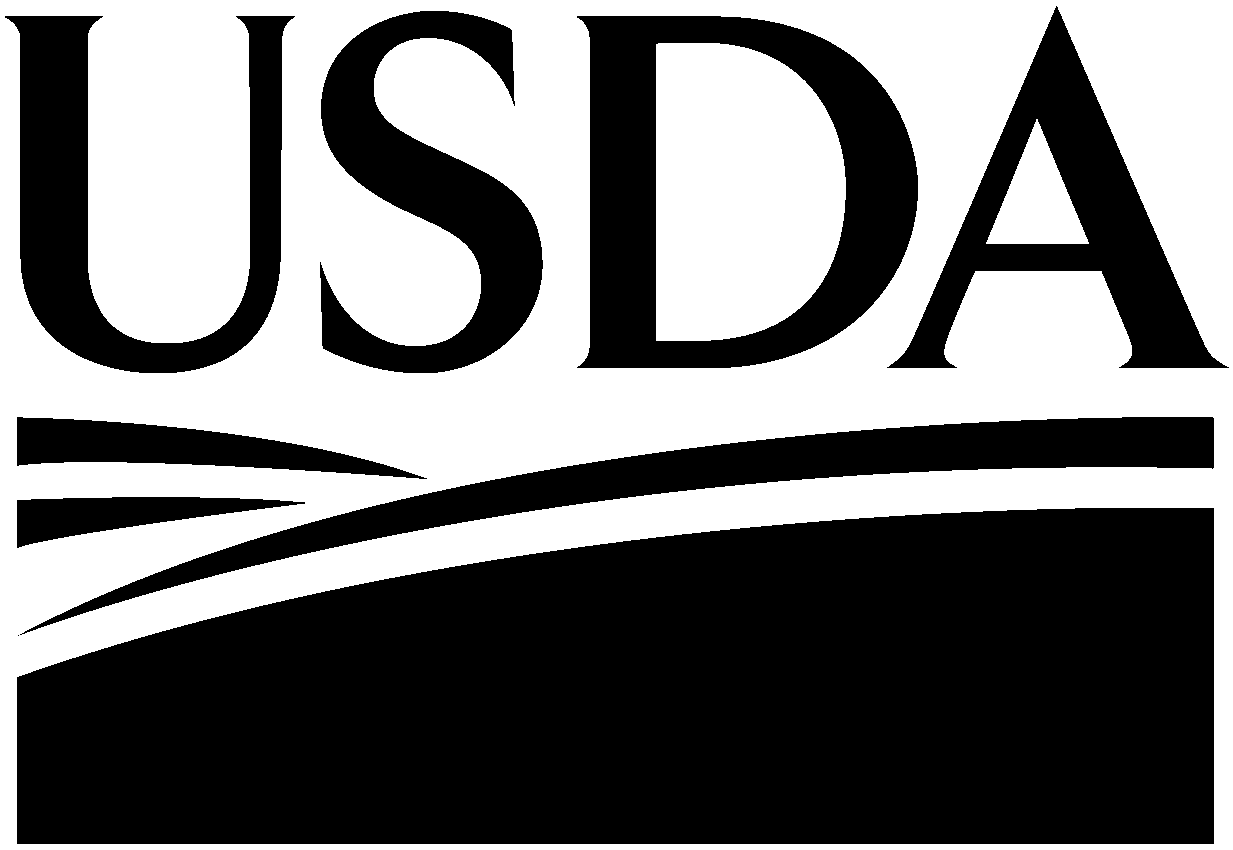 2006 AGRICULTURAL RESOURCE MANAGEMENT SURVEY2006 AGRICULTURAL RESOURCE MANAGEMENT SURVEY2006 AGRICULTURAL RESOURCE MANAGEMENT SURVEY2006 AGRICULTURAL RESOURCE MANAGEMENT SURVEY2006 AGRICULTURAL RESOURCE MANAGEMENT SURVEY2006 AGRICULTURAL RESOURCE MANAGEMENT SURVEY2006 AGRICULTURAL RESOURCE MANAGEMENT SURVEY2006 AGRICULTURAL RESOURCE MANAGEMENT SURVEY2006 AGRICULTURAL RESOURCE MANAGEMENT SURVEY2006 AGRICULTURAL RESOURCE MANAGEMENT SURVEY2006 AGRICULTURAL RESOURCE MANAGEMENT SURVEY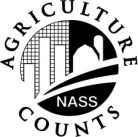  NATIONAL AGRICULTURAL STATISTICS SERVICESOYBEANSOYBEANSOYBEANSOYBEANSOYBEANSOYBEANSOYBEANSOYBEANSOYBEANSOYBEANSOYBEAN NATIONAL AGRICULTURAL STATISTICS SERVICECOSTS and RETURNS REPORTCOSTS and RETURNS REPORTCOSTS and RETURNS REPORTCOSTS and RETURNS REPORTCOSTS and RETURNS REPORTCOSTS and RETURNS REPORTCOSTS and RETURNS REPORTCOSTS and RETURNS REPORTCOSTS and RETURNS REPORTCOSTS and RETURNS REPORTU.S. Department of Agriculture,Rm 5030, South Building1400 Independence Ave., S.W.Washington, DC 20250-2000Phone: 1-800-727-9540 Fax: 202-690-2090 Email: nass@nass.usda.govU.S. Department of Agriculture,Rm 5030, South Building1400 Independence Ave., S.W.Washington, DC 20250-2000Phone: 1-800-727-9540 Fax: 202-690-2090 Email: nass@nass.usda.govU.S. Department of Agriculture,Rm 5030, South Building1400 Independence Ave., S.W.Washington, DC 20250-2000Phone: 1-800-727-9540 Fax: 202-690-2090 Email: nass@nass.usda.gov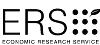 Wednesday, October 25, 2006Wednesday, October 25, 2006Wednesday, October 25, 2006Wednesday, October 25, 2006Wednesday, October 25, 2006Wednesday, October 25, 2006Wednesday, October 25, 2006Wednesday, October 25, 2006Wednesday, October 25, 2006Wednesday, October 25, 2006Wednesday, October 25, 2006Wednesday, October 25, 2006Wednesday, October 25, 2006Wednesday, October 25, 2006Wednesday, October 25, 2006Wednesday, October 25, 2006CONTACT RECORDCONTACT RECORDCONTACT RECORDCONTACT RECORDCONTACT RECORDCONTACT RECORDCONTACT RECORDCONTACT RECORDCONTACT RECORDCONTACT RECORDCONTACT RECORDCONTACT RECORDCONTACT RECORDCONTACT RECORDCONTACT RECORDCONTACT RECORDDATEDATETIMETIMETIMENOTESNOTESNOTESNOTESNOTESNOTESNOTESNOTESNOTESNOTESNOTESMILITARY TIMEINTRODUCTION:  [Introduce yourself, and ask for the operator.  Rephrase in your own words.]We are collecting information on costs and returns and need your help to make the information as accurate as possible.  Authority for collection of information on the Costs and Returns Report is Title 7, Section 2204 of the U.S. Code.  This information will be used for economic analysis and to compile and publish estimates for your region and the United States.  Response to this survey is confidential and voluntary.We encourage you to refer to your farm records during the interview.BEGINNING TIME [MILITARY]0004__ __ __ __INTRODUCTION:  [Introduce yourself, and ask for the operator.  Rephrase in your own words.]We are collecting information on costs and returns and need your help to make the information as accurate as possible.  Authority for collection of information on the Costs and Returns Report is Title 7, Section 2204 of the U.S. Code.  This information will be used for economic analysis and to compile and publish estimates for your region and the United States.  Response to this survey is confidential and voluntary.We encourage you to refer to your farm records during the interview.SCREENING BOXINTRODUCTION:  [Introduce yourself, and ask for the operator.  Rephrase in your own words.]We are collecting information on costs and returns and need your help to make the information as accurate as possible.  Authority for collection of information on the Costs and Returns Report is Title 7, Section 2204 of the U.S. Code.  This information will be used for economic analysis and to compile and publish estimates for your region and the United States.  Response to this survey is confidential and voluntary.We encourage you to refer to your farm records during the interview.0006INTRODUCTION:  [Introduce yourself, and ask for the operator.  Rephrase in your own words.]We are collecting information on costs and returns and need your help to make the information as accurate as possible.  Authority for collection of information on the Costs and Returns Report is Title 7, Section 2204 of the U.S. Code.  This information will be used for economic analysis and to compile and publish estimates for your region and the United States.  Response to this survey is confidential and voluntary.We encourage you to refer to your farm records during the interview.[ENUMERATOR NOTE:  If screening box is code 1, 			complete the screening Supplement.If Screening box is blank, begin with Section A.][ENUMERATOR NOTE:  If screening box is code 1, 			complete the screening Supplement.If Screening box is blank, begin with Section A.][ENUMERATOR NOTE:  If screening box is code 1, 			complete the screening Supplement.If Screening box is blank, begin with Section A.] 	[Name, address and partners verified and updated if necessary] 	[Name, address and partners verified and updated if necessary] 	[Name, address and partners verified and updated if necessary] 	[Name, address and partners verified and updated if necessary] 	[Name, address and partners verified and updated if necessary] 	[Name, address and partners verified and updated if necessary] 	[Name, address and partners verified and updated if necessary] 	[Name, address and partners verified and updated if necessary] 	[Name, address and partners verified and updated if necessary]POID	__ __ __ __ __ __ __ __ __POID	__ __ __ __ __ __ __ __ __POID	__ __ __ __ __ __ __ __ __POID	__ __ __ __ __ __ __ __ __POID	__ __ __ __ __ __ __ __ __POID	__ __ __ __ __ __ __ __ __POID	__ __ __ __ __ __ __ __ __POID	__ __ __ __ __ __ __ __ __POID	__ __ __ __ __ __ __ __ __PARTNER NAMEPARTNER NAMEPARTNER NAMEPARTNER NAMEPARTNER NAMEPARTNER NAMEPARTNER NAMEPARTNER NAMEPARTNER NAMEADDRESSADDRESSADDRESSADDRESSADDRESSADDRESSADDRESSADDRESSADDRESSCITYSTATEZIPPHONE NUMBERPHONE NUMBERCITYSTATEZIPPHONE NUMBERPOID	__ __ __ __ __ __ __ __ __POID	__ __ __ __ __ __ __ __ __POID	__ __ __ __ __ __ __ __ __POID	__ __ __ __ __ __ __ __ __POID	__ __ __ __ __ __ __ __ __POID	__ __ __ __ __ __ __ __ __POID	__ __ __ __ __ __ __ __ __POID	__ __ __ __ __ __ __ __ __POID	__ __ __ __ __ __ __ __ __PARTNER NAMEPARTNER NAMEPARTNER NAMEPARTNER NAMEPARTNER NAMEPARTNER NAMEPARTNER NAMEPARTNER NAMEPARTNER NAMEADDRESSADDRESSADDRESSADDRESSADDRESSADDRESSADDRESSADDRESSADDRESSCITYSTATEZIPPHONE NUMBERPHONE NUMBERCITYSTATEZIPPHONE NUMBERTOTAL POINTS0925___ ___ ___0926___ ___ ___0927___ ___ ___0928___ ___ ___00090002OFFICEUSE0929PARTNERS’STRATUM  1820925___ ___ ___0926___ ___ ___0927___ ___ ___0928___ ___ ___00090002SECTION ALAND IN FARM / RANCHPlease report farm/ranch land owned, rented, or used by you, your spouse, or by the partnership, corporation ororganization for which you are reporting in 2006.  (Include all cropland, idle land, CRP, pastureland, woodland, wasteland, etc.)Please report farm/ranch land owned, rented, or used by you, your spouse, or by the partnership, corporation ororganization for which you are reporting in 2006.  (Include all cropland, idle land, CRP, pastureland, woodland, wasteland, etc.)Please report farm/ranch land owned, rented, or used by you, your spouse, or by the partnership, corporation ororganization for which you are reporting in 2006.  (Include all cropland, idle land, CRP, pastureland, woodland, wasteland, etc.)ACRES OPERATEDNUMBER
OF ACRES1.	How many acres of farm/ranch land were OWNED? . . . . . . . . . . . . . . . . . . . . . . . . . . . . . . . . . . . . . . . .+1.	How many acres of farm/ranch land were OWNED? . . . . . . . . . . . . . . . . . . . . . . . . . . . . . . . . . . . . . . . .+00202.	How many acres of farm/ranch land were rented or leased FROM OTHERS---	(Exclude land used on an AUM or fee per head basis under a grazing permit.)ACRESACRESa.	for a FIXED CASH payment? . . . . . . . . . . . . . . . . . . . . . . . . . . . . . . . . . . . . . . . . . . . . . . . . . . . . . . . . . . .+a.	for a FIXED CASH payment? . . . . . . . . . . . . . . . . . . . . . . . . . . . . . . . . . . . . . . . . . . . . . . . . . . . . . . . . . . .+0021b.	for a FLEXIBLE CASH payment?		(Rent paid depends on prices and/or yields, or is otherwise not a fixed amount.) . . . . . . . . . . . . . . . . . . . . . . . . .+b.	for a FLEXIBLE CASH payment?		(Rent paid depends on prices and/or yields, or is otherwise not a fixed amount.) . . . . . . . . . . . . . . . . . . . . . . . . .+0022c.	for a SHARE of the crop or livestock production?		(Include hybrid rental arrangement where rent paid is based on a fixed cash payment		plus some shared production.) . . . . . . . . . . . . . . . . . . . . . . . . . . . . . . . . . . . . . . . . . . . . . . . . . . . . . . . . . . . +c.	for a SHARE of the crop or livestock production?		(Include hybrid rental arrangement where rent paid is based on a fixed cash payment		plus some shared production.) . . . . . . . . . . . . . . . . . . . . . . . . . . . . . . . . . . . . . . . . . . . . . . . . . . . . . . . . . . . +0023d.	rented for FREE? . . . . . . . . . . . . . . . . . . . . . . . . . . . . . . . . . . . . . . . . . . . . . . . . . . . . . . . . . . . . . . . . . . . . .+d.	rented for FREE? . . . . . . . . . . . . . . . . . . . . . . . . . . . . . . . . . . . . . . . . . . . . . . . . . . . . . . . . . . . . . . . . . . . . .+00243.	How many acres of farm/ranch land were rented or leased TO OTHERS?		(Include land rented for cash, for a share of crop or livestock production, or rent free.) . . . . . . . . . . . . . . . . . . . . . . . .−0025TOTAL ACRES4.	Then the total acres operated were--- [Total 1 + 2a + 2b + 2c + 2d – 3] . . . . . . . . . . . . . . . . . . . . . . . . .=0026ACRES7.	How many acres did this operation use on a per head or animal unit month (AUM) basis?  
	 (Include Federal, State, railroad, Public School District, Indian Reservation, or private land.) . . . . . . . . . . . . . . . . . . . . 00278.	Of the Total Acres in this operation (item 4), how many were---ACRESb.	considered cropland?  (Include land in government programs, and land planted to hay.	Exclude wild hay and CRP acres planted to trees) . . . . . . . . . . . . . . . . . . . . . . . . . . . . . . . . . . . . . . . . . . . . . . . . . . 0030c.	covered under a Federal crop insurance policy? . . . . . . . . . . . . . . . . . . . . . . . . . . . . . . . . . . . . . . . . . . 0039d.	enrolled in the Conservation Reserve Program (CRP), Conservation Reserve
Enhancement Program (CREP) or Wetland Reserve Program (WRP)?. . . . . . . . . . . . . . . . . . . . . . . 0028e.	used to raise certified organically produced crops? . . . . . . . . . . . . . . . . . . . . . . . . . . . . . . . . . . . . . . . . 0041DOLLARS10.	Including rent for land and/or buildings, what was the total CASH RENT 	RECEIVED in 2006 for acres cash rented TO others? 		(Include land associated with rental livestock facilities and land leased to hunting clubs.		Exclude grazing of livestock and allotment rental fees.  These will be recorded later.) . . . . . . . . . . . . . . . . . . . . . . . . . . 0042DOLLARS11.	For acres share-rented to others, what was the total value of the CROP 	or LIVESTOCK SHARES received in 2006?		(Exclude government payments received from those acres.) . . . . . . . . . . . . . . . . . . . . . . . . . . . . . . . . . . . . . . . . . . . 0043DOLLARSa.	What were the government payments received for the acres share rented to others? . . . . . . . . . . . . 0036DOLLARS13.	Including rent for land and/or buildings, what was the total CASH RENT 
PAID in 2006? . . . . . . . . . . . . . . . . . . . . . . . . . . . . . . . . . . . . . . . . . . . . . . . . . . . . . . . . . . . . . . . . . . . . . . . . . . . . 		(Include rent paid in 2006 for previous years or rent paid in advance.		Exclude storage bins; record in Section F, item 20.)004413.	Including rent for land and/or buildings, what was the total CASH RENT 
PAID in 2006? . . . . . . . . . . . . . . . . . . . . . . . . . . . . . . . . . . . . . . . . . . . . . . . . . . . . . . . . . . . . . . . . . . . . . . . . . . . . 		(Include rent paid in 2006 for previous years or rent paid in advance.		Exclude storage bins; record in Section F, item 20.)14.	Does this operation use land administered by:14.	Does this operation use land administered by:public or private agencies?industrial corporations?grazing associations?rent from individuals on a short term grazing arrangement?public or private agencies?industrial corporations?grazing associations?rent from individuals on a short term grazing arrangement?CODECODE	  YES - [Enter code 1 and continue.]  NO - [Enter code 3 then go to Section B.] . . . . . . . . . . . . . 00490049DOLLARSDOLLARSa.	In 2006, what were the total usage fees this operation paid for the use
of this public land?  (Include fees paid for privately owned land administered	by a public agency through exchange-of-use.) . . . . . . . . . . . . . . . . . . . . . . . . . . . . . . . . . . . . . . . . . . . . . . . . . . . . . a.	In 2006, what were the total usage fees this operation paid for the use
of this public land?  (Include fees paid for privately owned land administered	by a public agency through exchange-of-use.) . . . . . . . . . . . . . . . . . . . . . . . . . . . . . . . . . . . . . . . . . . . . . . . . . . . . . a.	In 2006, what were the total usage fees this operation paid for the use
of this public land?  (Include fees paid for privately owned land administered	by a public agency through exchange-of-use.) . . . . . . . . . . . . . . . . . . . . . . . . . . . . . . . . . . . . . . . . . . . . . . . . . . . . . 0045DOLLARSb.	In 2006, how much did this operation spend on pasturing or grazing of livestock	on someone else’s privately owned land? . . . . . . . . . . . . . . . . . . . . . . . . . . . . . . . . . . . . . . . . . . . . . . . . . b.	In 2006, how much did this operation spend on pasturing or grazing of livestock	on someone else’s privately owned land? . . . . . . . . . . . . . . . . . . . . . . . . . . . . . . . . . . . . . . . . . . . . . . . . . b.	In 2006, how much did this operation spend on pasturing or grazing of livestock	on someone else’s privately owned land? . . . . . . . . . . . . . . . . . . . . . . . . . . . . . . . . . . . . . . . . . . . . . . . . . 0046SECTION BACREAGE and PRODUCTION1.	During 2006, what crops were harvested on the total acres (Section A, item 4) on this operation?		(Include crops grown on a contract or custom basis.  Exclude crops grown on land RENTED to others and cover crops if not harvested.)12233444CROPFIELD CROPSHow many acres wereharvested?ACRESHow many acres wereharvested?ACRESWhat was the total production?TOTAL AMOUNTWhat was the total production?TOTAL AMOUNTHow  much of this operation’sshare of the total productionwas (will be) used on thisoperation?TOTAL AMOUNTHow  much of this operation’sshare of the total productionwas (will be) used on thisoperation?TOTAL AMOUNTHow  much of this operation’sshare of the total productionwas (will be) used on thisoperation?TOTAL AMOUNTCorn for Grain. . . . . . . . . . . . . . . 010501050106Bu.01070107Bu.Corn for Silage or Greenchop. . . . . 010901090110Tons01110111TonsCotton, all types. . . . . . . . . . . . . . 011301130114Lbs.Peanuts. . . . . . . . . . . . . . . . . . . . 011701170118Lbs.Potatoes, - report sweet potatoes in 		all other crops. . . . . . . . 0121.____0122Cwt.Rice. . . . . . . . . . . . . . . . . . . . . . 012501250126Cwt.Sorghum for Grain. . . . . . . . . . . . 012901290130Bu.01310131Bu.Sorghum for Silage. . . . . . . . . . . . 013301330134Tons01350135TonsSoybeans. . . . . . . . . . . . . . . . . . 013701370138Bu.01390139Bu.Tobacco, all. . . . . . . . . . . . . . . . . 0141.____0142Lbs.SMALL GRAINSBarley for Grain. . . . . . . . . . . . . . 014501450146Bu.01470147Bu.Oats for Grain. . . . . . . . . . . . . . . . 014901490150Bu.01510151Bu.Wheat, All Types, for Grain. . . . . . 015301530154Bu.01550155Bu.DRY HAY CROPSHay, Alfalfa. . . . . . . . . . . . . . . . . 015701570158Tons01590159TonsHay, All Other. . . . . . . . . . . . . . . . 016101610162Tons01630163TonsOTHER CROPSCanola. . . . . . . . . . . . . . . . . . . . . 016501650166Lbs.01670167Lbs.Other Oilseeds. . . . . . . . . . . . . . . 016901690170Lbs.Sugarcane or Sugarbeets. . . . . . . 017301730174TonsDry Edible Beans/Peas/Lentils. . . . 01770177Vegetables for processing. . . . . . . 01780178All Other Vegetables and Melons01790179Fruits, Nuts, and Berries. . . . . . . . 01800180Nursery and Greenhouse Crops	(include Christmas trees). . . . 01810181All Other Crops not listed above01820182DOLLARS2.	What was the estimated value of your landlord’s share of crop production for land rented	on a share basis in 2006?. . . . . . . . . . . . . . . . . . . . . . . . . . . . . . . . . . . . . . . . . . . . . . . . . . . . . . . . . . . . . . . . . . 0184SECTION CLIVESTOCK Please report the inventory as well as total number of livestock, poultry, and/or livestock products sold and/or removed from this operation January 1, 2006 to December 31, 2006.  (Include any landlord’s share, any sold on the open market (non-contract), and any removed from this operation under a production or marketing contract in 2006.)Please report the inventory as well as total number of livestock, poultry, and/or livestock products sold and/or removed from this operation January 1, 2006 to December 31, 2006.  (Include any landlord’s share, any sold on the open market (non-contract), and any removed from this operation under a production or marketing contract in 2006.)Please report the inventory as well as total number of livestock, poultry, and/or livestock products sold and/or removed from this operation January 1, 2006 to December 31, 2006.  (Include any landlord’s share, any sold on the open market (non-contract), and any removed from this operation under a production or marketing contract in 2006.)Please report the inventory as well as total number of livestock, poultry, and/or livestock products sold and/or removed from this operation January 1, 2006 to December 31, 2006.  (Include any landlord’s share, any sold on the open market (non-contract), and any removed from this operation under a production or marketing contract in 2006.)12341.	Did this operation have on hand or produce 
any [item] during 2006?What was the totalnumber [column 1] soldor removedin 2006?On December 31, 2006,how many [column 1 regardless of ownership]were on hand?On December 31, 2006,how many [column 3]were owned bythis operation?a.	All cattle and calves? . . . . . . . . . . . . . . . . . . . . . . . . 026002610295(i)	Milk cows, both dry or in milk?
(Include milk heifers that have calved.) . . . . . . . . 025702580259(ii)	Milk? (Report in cwt.) . . . . . . . . . . . . . . . . . . . . . 0270b.	All hogs and pigs? . . . . . . . . . . . . . . . . . . . . . . . . . . 026202630296c.	Chicken eggs? (Report in dozens) . . . . . . . . . . . . . . 0266d.	Turkeys? . . . . . . . . . . . . . . . . . . . . . . . . . . . . . . . . . . 026802690298e.	Broilers? . . . . . . . . . . . . . . . . . . . . . . . . . . . . . . . . . . . 026402650297f.	All other livestock and poultry?	Specify type __________________________________0272027302992.	[If SHARE RENTS from others and has livestock, ask---]DOLLARS	What was the estimated total value of your landlord’s share of livestock
	production sold or removed in 2006?		(Exclude shared livestock production not part of a land rental arrangement.) . . . . . . . . . . . . . . . . . . . . . . . . . . . . . . . . 02763.	Did any OTHER operation(s) grow livestock or poultry FOR this operation
under a contract arrangement in 2006?3.	Did any OTHER operation(s) grow livestock or poultry FOR this operation
under a contract arrangement in 2006?CODE	 YES - [Enter code 1 and continue.] NO - [Enter code 3 then go to Section D.]. . . . . . . . . . . . . . 0271DOLLARSa.	How much were your gross receipts from items sold or removed under these contracts?. . . . . . . . . a.	How much were your gross receipts from items sold or removed under these contracts?. . . . . . . . . 0050b.	On December 31, 2006, what was the market value of unsold livestock or poultry 	remaining under these contracts?. . . . . . . . . . . . . . . . . . . . . . . . . . . . . . . . . . . . . . . . . . . . . . . . . . . . . . . . . b.	On December 31, 2006, what was the market value of unsold livestock or poultry 	remaining under these contracts?. . . . . . . . . . . . . . . . . . . . . . . . . . . . . . . . . . . . . . . . . . . . . . . . . . . . . . . . . 0051c.	How much was paid to contractees for production costs, including fees for services?. . . . . . . . . . . . . c.	How much was paid to contractees for production costs, including fees for services?. . . . . . . . . . . . . 0052SECTION DCOMMODITY MARKETING and INCOME 1.	During 2006, did this operation have MARKETING CONTRACTS for any commodities it
	produced?  (Exclude money received from contractors as reimbursement for expenses, report these in Section F. 
	Also exclude landlord shares, report these in Section B, item 2, and Section C, item 2.)CODE YES - [Enter code 1 and continue.] NO - [Enter code 3 then go to item 2.] . . . . . . . . . . . . . . 0300UNIT CODES for COLUMN 4UNIT CODES for COLUMN 4UNIT CODES for COLUMN 4UNIT CODES for COLUMN 4UNIT CODES for COLUMN 4UNIT CODES for COLUMN 4UNIT CODES for COLUMN 4 1	POUND 5	BIN 5	BIN 9	DOZEN 9	DOZEN20	BARREL20	BARREL 2	CWT 6	BOX 6	BOX10	FLAT10	FLAT21	KILOGRAM21	KILOGRAM 3	TON 7	BALE 7	BALE11	HEAD/BIRDS11	HEAD/BIRDS22	ACRE22	ACRE 4	BUSHELS 8	CARTON 8	CARTON13	PLANT/POT13	PLANT/POT39	ANIMAL SPACE39	ANIMAL SPACE1234556What commoditiesdid this operationhaveMARKETINGcontracts forin 2006?[Seecommodity codesinRespondentBooklet.]What quantity of [commodity]was marketedthroughthis contract?[Exclude landlord’s share—it was reported in Section B or Section C.]UNITCODE[UseUnitcodesabove.]What was (will be) theFINAL PRICE RECEIVEDper [unit] by this operation for [commodity]marketed under this contract?[Same units as column 4.]What was (will be) theFINAL PRICE RECEIVEDper [unit] by this operation for [commodity]marketed under this contract?[Same units as column 4.]What was the totaldollar amountreceived in 2006 from this contract?[Record receiptsless marketing charges.]1/[Write in commodities]CODEQUANTITYCODEDOLLARS & CENTSDOLLARS & CENTSTOTAL DOLLARS0301030403050306.___ ___03070316031903200321.___ ___03220331033403350336.___ ___03370346034903500351.___ ___03520361036403650366.___ ___03670376037903800381.___ ___03821/	Income received for commodities marketed or produced under contract in previous years should be recorded in item 7.1/	Income received for commodities marketed or produced under contract in previous years should be recorded in item 7.1/	Income received for commodities marketed or produced under contract in previous years should be recorded in item 7.1/	Income received for commodities marketed or produced under contract in previous years should be recorded in item 7.1/	Income received for commodities marketed or produced under contract in previous years should be recorded in item 7.1/	Income received for commodities marketed or produced under contract in previous years should be recorded in item 7.1/	Income received for commodities marketed or produced under contract in previous years should be recorded in item 7.2.	During 2006, did this operation have PRODUCTION CONTRACTS for any commodities
it produced?  (Exclude money received from contractors as reimbursement for expenses; report these in Section F. 
Also Exclude landlord shares, report these in Section B, item 2, and Section C item 2.)2.	During 2006, did this operation have PRODUCTION CONTRACTS for any commodities
it produced?  (Exclude money received from contractors as reimbursement for expenses; report these in Section F. 
Also Exclude landlord shares, report these in Section B, item 2, and Section C item 2.)CODE  YES - [Enter code 1 and continue.]  NO - [Enter code 3 then go to item 3.] . . . . . . . . . . . . 04001234556What commoditiesdid this operationhavePRODUCTIONcontracts forin 2006?[Seecommoditycodes in RespondentBooklet.]What quantity of [commodity] was removed from theoperation under this contract during 2006?[Exclude landlord's share---- it was reported in Section B or Section C.]UNITCODE[UseUnitcodesabove.]What was (will be) theFINAL FEE RECEIVEDper [unit] by this operation for producing [commodity]under this contract?[Same units as column 4.]What was (will be) theFINAL FEE RECEIVEDper [unit] by this operation for producing [commodity]under this contract?[Same units as column 4.]What were the TOTAL FEESRECEIVED in 2006under this contract?[Record receiptsless marketingcharges.]1/[Write in commodities]CODEQUANTITYCODEDOLLARS & CENTSDOLLARS & CENTSTOTAL DOLLARS0401040404050406.___ ___04070416041904200421.___ ___04220431043404350436.___ ___04370446044904500451.___ ___04521/	Income received for commodities marketed or produced under contract in previous years should be recorded in item 7.1/	Income received for commodities marketed or produced under contract in previous years should be recorded in item 7.1/	Income received for commodities marketed or produced under contract in previous years should be recorded in item 7.1/	Income received for commodities marketed or produced under contract in previous years should be recorded in item 7.1/	Income received for commodities marketed or produced under contract in previous years should be recorded in item 7.1/	Income received for commodities marketed or produced under contract in previous years should be recorded in item 7.1/	Income received for commodities marketed or produced under contract in previous years should be recorded in item 7.CASH or OPEN MARKET SALESExclude from this table---►	Marketing Contract sales (report in item 1.)►	Production Contract removals (report in item 2.)►	Landlord shares (report in Section B, item 2,			Section C, item 2.)3.	After subtracting marketing expenses, what was the total dollar amount received
for CASH or OPEN MARKET sales in 2006 of each of the following crop and/or livestock
commodities produced in 2006 and earlier years---DOLLARSa.	Corn, Rice, Sorghum, Soybeans, Barley, Oats, Wheat? (Include silage, exclude sweet corn) . . . . . . . . . . 0501b.	Other Grains, Oilseeds, Dry Beans, and Dry Peas? (flaxseed, other grain silage and forage, other grains 
	and oilseeds, popcorn, sunflowers, etc.) . . . . . . . . . . . . . . . . . . . . . . . . . . . . . . . . . . . . . . . . . . . . . . . . . . . . . . 0502c.	Tobacco, Cotton, and Cottonseed? . . . . . . . . . . . . . . . . . . . . . . . . . . . . . . . . . . . . . . . . . . . . . . . . . . . . . . . 0503d.	Vegetables, Melons, Potatoes and Sweet Potatoes? (beets, cabbage, cantaloupes, pumpkins,
	sweet corn, tomatoes, watermelons, vegetable seeds, etc) . . . . . . . . . . . . . . . . . . . . . . . . . . . . . . . . . . . . . . . . . 0504e.	Fruit, Tree Nuts and Berries? (almonds, apples, blueberries, cherries, grapes, hazelnuts,
	kiwifruit, oranges, pears, pecans, strawberries, walnuts, etc.) . . . . . . . . . . . . . . . . . . . . . . . . . . . . . . . . . . . . . . . 0505f.	Nursery, Greenhouse, Cut Christmas Trees, Floriculture and Sod? (bedding plants, bulbs, 
	cut flowers, flower seeds, foliage plants, mushrooms, nursery potted plants, shrubbery, etc.) . . . . . . . . . . . . . . . . . 0506g.	Other Crops and Hay, Short Rotation Wood Crops? (grass seed, hay and grass silage, straw, 
	hops, maple syrup, mint, peanuts, sugarcane, sugarbeets, etc.) . . . . . . . . . . . . . . . . . . . . . . . . . . . . . . . . . . . . . 0507h.	Hogs and Pigs? (Exclude breeding stock) . . . . . . . . . . . . . . . . . . . . . . . . . . . . . . . . . . . . . . . . . . . . . . . . . . . . . 0508i.	Hogs Breeding Stock? . . . . . . . . . . . . . . . . . . . . . . . . . . . . . . . . . . . . . . . . . . . . . . . . . . . . . . . . . . . . . . . . . . 0509(i)	Recognized gain/loss on sales of breeding hogs reported in item 3i above? 
(can be negative (-) if losses were incurred.) . . . . . . . . . . . . . . . . . . . . . . . . . . . . . . . . . . . . . . . . . . . . . . . . . . . 0533j.	Milk and other dairy products from cows? (before deduction of any hauling fees) . . . . . . . . . . . . . . . . . . . . . . 0510k.	Cattle and Calves? (fed cattle, beef and dairy cull animals, stockers and feeders, veal calves, etc.,
	exclude breeding stock.) . . . . . . . . . . . . . . . . . . . . . . . . . . . . . . . . . . . . . . . . . . . . . . . . . . . . . . . . . . . . . . . . 0511l.	Cattle Breeding Stock? . . . . . . . . . . . . . . . . . . . . . . . . . . . . . . . . . . . . . . . . . . . . . . . . . . . . . . . . . . . . . . . . . 0512(i)	Recognized gain/loss on sales of breeding cattle reported in 3l above?
(can be negative (-) if losses were incurred.) . . . . . . . . . . . . . . . . . . . . . . . . . . . . . . . . . . . . . . . . . . . . . . . . . . . 0535m.	Broilers? . . . . . . . . . . . . . . . . . . . . . . . . . . . . . . . . . . . . . . . . . . . . . . . . . . . . . . . . . . . . . . . . . . . . . . . . . . . . . . 0513n.	Eggs? . . . . . . . . . . . . . . . . . . . . . . . . . . . . . . . . . . . . . . . . . . . . . . . . . . . . . . . . . . . . . . . . . . . . . . . . . . . . . . . . 0514o.	Turkeys? . . . . . . . . . . . . . . . . . . . . . . . . . . . . . . . . . . . . . . . . . . . . . . . . . . . . . . . . . . . . . . . . . . . . . . . . . . . . . 0515p.	Other Poultry? (other chickens, ducks, emus, geese, hatchlings, ostriches,
	pigeons, pheasants, quail, poultry products, etc.) . . . . . . . . . . . . . . . . . . . . . . . . . . . . . . . . . . . . . . . . . . . . . . . . 0516q.	Other Animals and Other Animal Products; Sheep, Goats and their Products; Horses,
Ponies, Mules, Burros, and Donkeys; Aquaculture? (wool, mohair, milk and cheese from animals
other than cows) . . . . . . . . . . . . . . . . . . . . . . . . . . . . . . . . . . . . . . . . . . . . . . . . . . . . . . . . . . . . . . . . . . . . . . . . . . 05175.	CCC Loans---  (Include regular and reserve loans, even if redeemed or forfeited.)DOLLARSa.	How much was received for all commodities placed under CCC loan during 2006? . . . . . . . . . . . . . . 0518b.	What was the amount spent to repay all CCC loans during 2006? . . . . . . . . . . . . . . . . . . . . . . . . . . . . . 0519[ENUMERATOR NOTE:  [If any of the crops redeemed from the CCC were sold in 2006, verify that these sales are 								  recorded in Marketing Contracts (item 1) or Cash Sales (item 3).  If the redeemed crops 	were							  NOT sold in 2006, their value should be reported in Section G, item 5a.] [ENUMERATOR NOTE:  [If any of the crops redeemed from the CCC were sold in 2006, verify that these sales are 								  recorded in Marketing Contracts (item 1) or Cash Sales (item 3).  If the redeemed crops 	were							  NOT sold in 2006, their value should be reported in Section G, item 5a.] 1OPERATOR &PARTNER(S)DOLLARS2LANDLORD(S)DOLLARS3CONTRACTOR(S)DOLLARS6.	In 2006, how much was spent by this operation (operators, 
partners, landlords, or contractors) for marketing and storage expenses?  (Include check-off, commissions, storage, inspection, ginning, etc.) . . . . . . . . . . . . . . . . . . . . . . . . . . . . . . . . . . . . . . . . . . . . . . . . . . . . . . . 086808690870MARKETING EXPENSE WORKSHEETMARKETING EXPENSE WORKSHEETMARKETING EXPENSE WORKSHEETMARKETING EXPENSE WORKSHEETMARKETING EXPENSE WORKSHEETMARKETING EXPENSE WORKSHEETCOMMODITYEXPENSE  NAMEFEE PER UNITUNITNUMBER OF UNITSTOTAL MARKETING EXPENSE___ ___.___ ___ ______ ___.___ ___ ______ ___.___ ___ ______ ___.___ ___ ______ ___.___ ___ ______ ___.___ ___ ______ ___.___ ___ ______ ___.___ ___ ______ ___.___ ___ ______ ___.___ ___ ___Accounts Receivable/Deferred Payments:7.	For each item below, report income received or the amount owed to the operation
on the dates specified.  Include:7.	For each item below, report income received or the amount owed to the operation
on the dates specified.  Include:Cash SalesCash SalesMarketing Contract SalesMarketing Contract SalesProduction Contract RemovalsProduction Contract Removals[ENUMERATOR NOTE:  Crops in storage and not yet sold should be reported in Section G, item 5a.][ENUMERATOR NOTE:  Crops in storage and not yet sold should be reported in Section G, item 5a.]DOLLARSa.	How much was this operation owed on January 1, 2006 for any crops or livestock 
produced and sold (cash or contract) before January 1, 2006? . . . . . . . . . . . . . . . . . . . . . . . . . . . . . . . a.	How much was this operation owed on January 1, 2006 for any crops or livestock 
produced and sold (cash or contract) before January 1, 2006? . . . . . . . . . . . . . . . . . . . . . . . . . . . . . . . 0885b.	How much did this operation receive from (item 7a), during 2006? . . . . . . . . . . . . . . . . . . . . . . . . . . . . b.	How much did this operation receive from (item 7a), during 2006? . . . . . . . . . . . . . . . . . . . . . . . . . . . . 0875c.	How much was this operation owed on December 31, 2006 for any crops or livestock
produced and sold (cash or contract) in 2006 or earlier years? . . . . . . . . . . . . . . . . . . . . . . . . . . . . . . . . c.	How much was this operation owed on December 31, 2006 for any crops or livestock
produced and sold (cash or contract) in 2006 or earlier years? . . . . . . . . . . . . . . . . . . . . . . . . . . . . . . . . 0886SECTION EOTHER FARM INCOME 1.	In 2006, did this operation receive Federal, State or Local Farm Program Payments?
		(Include government payments received through a cooperative and conservation cost sharing or 
		program payments.)	1.	In 2006, did this operation receive Federal, State or Local Farm Program Payments?
		(Include government payments received through a cooperative and conservation cost sharing or 
		program payments.)	CODE  YES - [Enter code 1 and continue]  NO - [Enter code 3 then go to item 4.] . . . . . . . . . . . . . . . 05632.	What is the total dollar amount this operation received in 2006 for---2.	What is the total dollar amount this operation received in 2006 for---DOLLARSa.	Direct and counter-cyclical payments? (Include government payments received through a cooperative.). . . . . . . a.	Direct and counter-cyclical payments? (Include government payments received through a cooperative.). . . . . . . 0525PERCENT(i)	What percent of (item 2a) was for direct payments?. . . . . . . . . . . . . . . . . . . . . . . . . . . . . . . . . . . .%(i)	What percent of (item 2a) was for direct payments?. . . . . . . . . . . . . . . . . . . . . . . . . . . . . . . . . . . .%0520(1)	What percent of this (item 2a(i)) was direct payments for SOYBEAN base?. . . . . . . . . . . .%(1)	What percent of this (item 2a(i)) was direct payments for SOYBEAN base?. . . . . . . . . . . .%0521(ii)	What percent of (item 2a) was for counter-cyclical payments?. . . . . . . . . . . . . . . . . . . . . . . . . . . %(ii)	What percent of (item 2a) was for counter-cyclical payments?. . . . . . . . . . . . . . . . . . . . . . . . . . . %0522(1)	What percent of this (item 2a(ii)) was counter-cyclical payments for SOYBEAN base?. . .%(1)	What percent of this (item 2a(ii)) was counter-cyclical payments for SOYBEAN base?. . .%0523DOLLARSb.	How much was received from loan deficiency payments (LDPs),
marketing loan gain, and net value of commodity certificates?. . . . . . . . . . . . . . . . . . . . . . . . . . . . . . . . b.	How much was received from loan deficiency payments (LDPs),
marketing loan gain, and net value of commodity certificates?. . . . . . . . . . . . . . . . . . . . . . . . . . . . . . . . 0529(i)	How much of this was loan deficiency payments (LDPs) and 
marketing loan gains for SOYBEANS?. . . . . . . . . . . . . . . . . . . . . . . . . . . . . . . . . . . . . . . . . . . . . . . . . (i)	How much of this was loan deficiency payments (LDPs) and 
marketing loan gains for SOYBEANS?. . . . . . . . . . . . . . . . . . . . . . . . . . . . . . . . . . . . . . . . . . . . . . . . . 0532g.	Conservation Reserve Program (CRP), Conservation Reserve Enhancement Program (CREP),
and Wetlands Reserve Program (WRP) payments?. . . . . . . . . . . . . . . . . . . . . . . . . . . . . . . . . . . . . . . . . g.	Conservation Reserve Program (CRP), Conservation Reserve Enhancement Program (CREP),
and Wetlands Reserve Program (WRP) payments?. . . . . . . . . . . . . . . . . . . . . . . . . . . . . . . . . . . . . . . . . 0477h.	Environmental Quality Incentive Program (EQIP), and 
Conservation Security Program (CSP) payments?. . . . . . . . . . . . . . . . . . . . . . . . . . . . . . . . . . . . . . . . . . . h.	Environmental Quality Incentive Program (EQIP), and 
Conservation Security Program (CSP) payments?. . . . . . . . . . . . . . . . . . . . . . . . . . . . . . . . . . . . . . . . . . . 0478n.	All other federal or state agricultural program payments?
	(Include disaster and market loss payments, peanut quota compensation payments, 							milk income loss contract payments, tobacco buyout payments, and any other Federal, 	
	state or local programs. Exclude Federal Crop Insurance payments and other indemnity payments.). . . . . . . . . . . ..n.	All other federal or state agricultural program payments?
	(Include disaster and market loss payments, peanut quota compensation payments, 							milk income loss contract payments, tobacco buyout payments, and any other Federal, 	
	state or local programs. Exclude Federal Crop Insurance payments and other indemnity payments.). . . . . . . . . . . ..0545 (i)	How much of this was disaster and market loss payments for SOYBEANS?. . . . . . . . . . . . . . . . .  (i)	How much of this was disaster and market loss payments for SOYBEANS?. . . . . . . . . . . . . . . . . 0557DOLLARSDOLLARS4.	What is your estimate of the total dollar amount your landlord(s) received
in government payments for the acres you rented from them? 
	(Include conservation cost sharing or program payments.) . . . . . . . . . . . . . . . . . . . . . . . . . . . . . . . . . . . . . . . . . . . . 4.	What is your estimate of the total dollar amount your landlord(s) received
in government payments for the acres you rented from them? 
	(Include conservation cost sharing or program payments.) . . . . . . . . . . . . . . . . . . . . . . . . . . . . . . . . . . . . . . . . . . . . 05435.	In 2006, what was the total income received by you (the operator) and all partners for---DOLLARSa.	Custom work, machine hire, and other agricultural services provided for farmers 
	and others (unless it is for a separate business)?. . . . . . . . . . . . . . . . . . . . . . . . . . . . . . . . . . . . . . . . . . . . . . 0546c.	Recreation and agri-tourism activities such as hunting, fishing, farm tours, hospitality services, 
petting zoos, etc.?. . . . . . . . . . . . . . . . . . . . . . . . . . . . . . . . . . . . . . . . . . . . . . . . . . . . . . . . . . . . . . . . . . . . . . 0548e.	Sales of Farm Machinery and Vehicles (farm share only)?. . . . . . . . . . . . . . . . . . . . . . . . . . . . . . . . . . . . . 0550f.	Proceeds from sales of farmland and other farm real estate for this operation only?. . . . . . . . . . . . . . 0558	(i)	Recognized gain/loss on sales of farmland and other farm real estate reported
	above (in 5f)?. . . . . . . . . . . . . . . . . . . . . . . . . . . . . . . . . . . . . . . . . . . . . . . . . . . . . . . . . . . . . . . . . . . . . . . 0559g.	Federal crop insurance payments?. . . . . . . . . . . . . . . . . . . . . . . . . . . . . . . . . . . . . . . . . . . . . . . . . . . . . . . . 0552(i)	How much of this was for Federal crop insurance indemnity payments for SOYBEANS?. . . . . . 0553l.	Other income which is closely related to the agricultural operation?. . . . . . . . . . . . . . . . . . . . . . . . . . . . 0556			(Exclude sales of farm machinery and vehicles.  Include grazing of livestock, sales of forest products,
			 sales of poultry litter, insurance indemnity payments other than Federal Crop Insurance payments, 
			patronage dividends and refunds from cooperatives, animal boarding, tobacco settlements, state fuel,
			tax refunds, hedging profits and losses.  This may be a negative (-) number for hedging losses.)			(Exclude sales of farm machinery and vehicles.  Include grazing of livestock, sales of forest products,
			 sales of poultry litter, insurance indemnity payments other than Federal Crop Insurance payments, 
			patronage dividends and refunds from cooperatives, animal boarding, tobacco settlements, state fuel,
			tax refunds, hedging profits and losses.  This may be a negative (-) number for hedging losses.)CODE6.	Which code represents the largest portion of this operation’s 2006 gross	farm income? (Enter code from Respondent Booklet.) . . . . . . . . . . . . . . . . . . . . . . . . . . . . . . . . . . . . . . . . . . . . . . . . 0047	Include:		•		Sales of all crops, livestock, poultry and livestock products sold in 2006.		•		The VALUE OF PRODUCT REMOVED for all crops, livestock,					and poultry produced under contract in 2006.		•		Sales of miscellaneous agricultural products in 2006.		•		All government agricultural payments received in 2006.		•		Landlord’s share of government payments.SOYBEAN GOVERNMENT PROGRAMS7.	How has the addition of soybean base 
acres under the 2002 Farm Act, 
(soybeans made eligible for direct and 
counter-cyclical payments), affected your 
decision regarding acres planted to
soybeans?. . . . . . . . . . . . . . . . . . . . . . . . . . . . . . . . . . . . 7.	How has the addition of soybean base 
acres under the 2002 Farm Act, 
(soybeans made eligible for direct and 
counter-cyclical payments), affected your 
decision regarding acres planted to
soybeans?. . . . . . . . . . . . . . . . . . . . . . . . . . . . . . . . . . . . 7.	How has the addition of soybean base 
acres under the 2002 Farm Act, 
(soybeans made eligible for direct and 
counter-cyclical payments), affected your 
decision regarding acres planted to
soybeans?. . . . . . . . . . . . . . . . . . . . . . . . . . . . . . . . . . . .  1  more soybean acres were planted in response to 	the program. 2  less soybean acres were planted in response to	the program. 3  soybean planting decisions were NOT affectd by
	the program. 1  more soybean acres were planted in response to 	the program. 2  less soybean acres were planted in response to	the program. 3  soybean planting decisions were NOT affectd by
	the program.. . . . CODE7.	How has the addition of soybean base 
acres under the 2002 Farm Act, 
(soybeans made eligible for direct and 
counter-cyclical payments), affected your 
decision regarding acres planted to
soybeans?. . . . . . . . . . . . . . . . . . . . . . . . . . . . . . . . . . . . 7.	How has the addition of soybean base 
acres under the 2002 Farm Act, 
(soybeans made eligible for direct and 
counter-cyclical payments), affected your 
decision regarding acres planted to
soybeans?. . . . . . . . . . . . . . . . . . . . . . . . . . . . . . . . . . . . 7.	How has the addition of soybean base 
acres under the 2002 Farm Act, 
(soybeans made eligible for direct and 
counter-cyclical payments), affected your 
decision regarding acres planted to
soybeans?. . . . . . . . . . . . . . . . . . . . . . . . . . . . . . . . . . . .  1  more soybean acres were planted in response to 	the program. 2  less soybean acres were planted in response to	the program. 3  soybean planting decisions were NOT affectd by
	the program. 1  more soybean acres were planted in response to 	the program. 2  less soybean acres were planted in response to	the program. 3  soybean planting decisions were NOT affectd by
	the program.. . . . 04718.	How have your planting decisions
been affected by the potential for
opportunities to update soybean
base acres in the future?. . . . . . . . . . . . . . . . . 8.	How have your planting decisions
been affected by the potential for
opportunities to update soybean
base acres in the future?. . . . . . . . . . . . . . . . . soybean acres increased so base acres may be 	expanded.soybean acres unchanged so base acres 	may be maintained.soybean acres reduced so base acres may be 	expanded for another program crop.soybean planting decisions were NOT affected. soybean acres increased so base acres may be 	expanded.soybean acres unchanged so base acres 	may be maintained.soybean acres reduced so base acres may be 	expanded for another program crop.soybean planting decisions were NOT affected. . . . . . . . . . . . . . . . . . . . . . . CODE8.	How have your planting decisions
been affected by the potential for
opportunities to update soybean
base acres in the future?. . . . . . . . . . . . . . . . . 8.	How have your planting decisions
been affected by the potential for
opportunities to update soybean
base acres in the future?. . . . . . . . . . . . . . . . . soybean acres increased so base acres may be 	expanded.soybean acres unchanged so base acres 	may be maintained.soybean acres reduced so base acres may be 	expanded for another program crop.soybean planting decisions were NOT affected. soybean acres increased so base acres may be 	expanded.soybean acres unchanged so base acres 	may be maintained.soybean acres reduced so base acres may be 	expanded for another program crop.soybean planting decisions were NOT affected. . . . . . . . . . . . . . . . . . . . . . . 0472SECTION FOPERATING and CAPITAL EXPENDITURES 	In 2006, how much was spent for		(item) by [column]---	In 2006, how much was spent for		(item) by [column]---Include	only expenses related to this operation.Exclude	expenses NOT related to the farm/ranch;		expenses of performing custom work FOR others,			expenses on land rented to others.Include	only expenses related to this operation.Exclude	expenses NOT related to the farm/ranch;		expenses of performing custom work FOR others,			expenses on land rented to others.Include	only expenses related to this operation.Exclude	expenses NOT related to the farm/ranch;		expenses of performing custom work FOR others,			expenses on land rented to others.OPERATING EXPENSES1OPERATOR &PARTNER(S)DOLLARS2LANDLORD(S)DOLLARS3CONTRACTOR(S)DOLLARS1.	Seeds, sets, plants, seed cleaning, seed treatments,
etc., and transplants and trees?. . . . . . . . . . . . . . . . . . . . . . . . . . . . 060006010602		(Include technology fees.		Exclude items purchased only for direct resale.)DOLLARSDOLLARSDOLLARSa.	How much of this (item 1) was for the
SOYBEAN enterprise?. . . . . . . . . . . . . . . . . . . . . . . . . . . . . . . . . . . 0603060406052.	Fertilizer, lime and soil conditioners?
	(Include custom application costs.). . . . . . . . . . . . . . . . . . . . . . . . . . . . . . 060606070608a.	How much of this (item 2) was for the
SOYBEAN enterprise?. . . . . . . . . . . . . . . . . . . . . . . . . . . . . . . . . . . 0609061006113.	Agricultural chemicals for crops, livestock,
poultry, and general farm use?
	(Include biological pest controls and custom application costs.). . . . . . . . . . 061206130614a.	How much of this (item 3) was for 
	the SOYBEAN enterprise?. . . . . . . . . . . . . . . . . . . . . . . . . . . . . . . . 0615061606174.	Livestock purchases of---DOLLARSDOLLARSDOLLARSa.	Breeding stock for beef cattle, dairy cattle,	hogs and sheep? . . . . . . . . . . . . . . . . . . . . . . . . . . . . . . . . . . . . . . . 062106220623b.	Other cattle, calves, hogs and pigs?		[Report other sheep in item 4d.] . . . . . . . . . . . . . . . . . . . . . . . . . 062406250626c.	Chickens and turkeys?		[Report ducks and game birds in item 4d.] . . . . . . . . . . . . . . . . . 062706280629d.	Other livestock and poultry,	including other sheep and lambs, bees,	brooder fish, fingerlings, etc.? . . . . . . . . . . . . . . . . . . . . . . . . . . . . 0630063106325.	Leasing of livestock?		(Include leasing of bees for pollination.) . . . . . . . . . . . . . . . . . . . . . . . . . . 0633063406356.	Purchased feed for livestock and poultry?		(Include grain, hay, silage, mixed feeds, concentrates, etc.) . . . . . . . . . . . . 0636063706387.	Bedding and litter for livestock? . . . . . . . . . . . . . . . . . . . . . . . . . . . 0639064006418.	Medical supplies, veterinary and custom services
for livestock?  (Exclude manure disposal.). . . . . . . . . . . . . . . . . . . . . . . . . 8.	Medical supplies, veterinary and custom services
for livestock?  (Exclude manure disposal.). . . . . . . . . . . . . . . . . . . . . . . . . 064206420642064306430644	(Include  artificial insemination (AI), branding, breeding fees,
	caponizing, castrating, custom feed processing,
	hormone injections, manure disposal performance testing, 
	pregnancy testing, seining, sheep shearing, etc.)	In 2006, how much was spent for		(item) by [column]--- 1OPERATOR &PARTNER(S)DOLLARS2LANDLORD(S)DOLLARS3CONTRACTOR(S)DOLLARSPurchases for the farm business of---	9.	All fuels and all oils and lubricants?. . . . . . . . . . . . . . . . . . . . . . . . . 0663066306640665a.	Diesel fuel?(Include biodiesel.) . . . . . . . . . . . . . . . . . . . . . . . . . . . . . . 0645064506460647b.	Gasoline and gasoline blends that include ethanol? . . . . . . . . . . 0648064806490650c.	Natural gas? . . . . . . . . . . . . . . . . . . . . . . . . . . . . . . . . . . . . . . . . . . . 0651065106520653d.	LP gas (propane, butane)? . . . . . . . . . . . . . . . . . . . . . . . . . . . . . . . 0654065406550656e.	Oils and lubricants? (Include grease, hydraulic fluids,	motor oils, transmission fluids, etc.) . . . . . . . . . . . . . . . . . . . . . . . . . . . . . 0657065706580659f.	All other fuel?		(Include coal, fuel oil, kerosene, wood, etc.) . . . . . . . . . . . . . . . . . . . 0660066006610662g.	How much of the total fuel expense (item 9)
was for irrigation?. . . . . . . . . . . . . . . . . . . . . . . . . . . . . . . . . . . . . . . g.	How much of the total fuel expense (item 9)
was for irrigation?. . . . . . . . . . . . . . . . . . . . . . . . . . . . . . . . . . . . . . . 066606670668(i)	How much of this fuel expense (item 9g) was for
water pumped from wells?. . . . . . . . . . . . . . . . . . . . . . . . . . (i)	How much of this fuel expense (item 9g) was for
water pumped from wells?. . . . . . . . . . . . . . . . . . . . . . . . . . 066906700671h.	How much of the total fuel expense (item 9)
was for the SOYBEAN enterprise?. . . . . . . . . . . . . . . . . . . . . . . . . h.	How much of the total fuel expense (item 9)
was for the SOYBEAN enterprise?. . . . . . . . . . . . . . . . . . . . . . . . . 06720673067410.	Electricity for the farm business?. . . . . . . . . . . . . . . . . . . . . . . . . . . 067506760677a.	How much of the total electricity expense (item 10) 
was for irrigation?. . . . . . . . . . . . . . . . . . . . . . . . . . . . . . . . . . . . . . . 067806790680b.	How much of this expense (item 10a) 
was for the SOYBEAN enterprise?. . . . . . . . . . . . . . . . . . . . . . . . . 068106820683(i)	How much of this expense was for water
pumped from wells?. . . . . . . . . . . . . . . . . . . . . . . . . . . . . . . . 068406850686c.	How much of the total electricity expense (item 10) 
was for drying?. . . . . . . . . . . . . . . . . . . . . . . . . . . . . . . . . . . . . . . . . 068706880689(i)	How much of this expense (item 10b) 
was for the SOYBEAN enterprise?. . . . . . . . . . . . . . . . . . . . . 069006910692d.	How much of the total electricity expense (item 10) 
was for specialized livestock production
facilities – such as dairies, feedlots, poultry houses,
swine buildings, etc.?. . . . . . . . . . . . . . . . . . . . . . . . . . . . . . . . . . . . 06930694069511.	Purchased water for irrigation from off-farm
suppliers? (Include irrigation assessments and fees.). . . . . . . . . . . . . . . . . . 069606970698a.	How much of this (item 11) was for the 
SOYBEAN enterprise?. . . . . . . . . . . . . . . . . . . . . . . . . . . . . . . . . . . 06990700070112.	All other utilities? – such as the farm share of telephone
service, water purchased other than for irrigation,
Internet access, etc.. . . . . . . . . . . . . . . . . . . . . . . . . . . . . . . . . . . . . . . . . 08720873087413.	Farm supplies, marketing containers, hand tools and
farm shop power equipment?13.	Farm supplies, marketing containers, hand tools and
farm shop power equipment?DOLLARSDOLLARSDOLLARSDOLLARSDOLLARS		(Include expenses for temporary fencing.		Exclude expenses for permanent fencing.). . . . . . . . . . . . . . . . . . . . . . . . 070207020702070307030704	In 2006, how much was spent for		(item) by [column]---1OPERATOR &PARTNER(S)DOLLARS2LANDLORD(S)DOLLARS3CONTRACTOR(S)DOLLARS14.	Repairs, parts and accessories for motor vehicles,
machinery and farm equipment?. . . . . . . . . . . . . . . . . . . . . . . . . . . . 07080708070907090710		(Include drying equipment, frost protection, tune-ups,		overhauls, repairs to livestock equipment, replacement parts
		for machinery, tubes, tires, and accessories such as air		conditioners, CB’s, radios and hydraulic cylinders		Exclude irrigation equipment and pump repairs.) DOLLARSDOLLARSDOLLARSDOLLARSDOLLARSa.	How much of this (item 14) was for the
SOYBEAN enterprise?. . . . . . . . . . . . . . . . . . . . . . . . . . . . . . . . . . . 0711071207120713071315.	Maintenance and repair for the upkeep of all farm buildings,	houses other than the operator’s, land improvements,	and all other farm/ranch improvements?. . . . . . . . . . . . . . . . . . . . 071407150716		(Include conservation improvements, corrals, feeding floors,		feedlots, gravel, land drainage structures, tiling, trench, silos,
		wells, irrigation equipment and pump repairs and facilities.		Exclude any new construction or remodeling.) DOLLARSDOLLARSDOLLARSa.	How much of this (item 15) was for specialized
livestock production facilities – such as dairies,
feedlots, poultry houses, swine buildings?. . . . . . . . . . . . . . . . . . 071707180719b.	How much of this (item 15) was for
irrigation equipment and pumps?. . . . . . . . . . . . . . . . . . . . . . . . . . 072007210722(i)	How much of this expense for irrigation
equipment and pumps (item 15b) was for
the SOYBEAN enterprise?. . . . . . . . . . . . . . . . . . . . . . . . . . . . 07230724072516.	Maintenance and repair of the operator’s house if it 
was owned by the operation? . . . . . . . . . . . . . . . . . . . . . . . . . . . . . . 	‘Owned by the operation’ means the house is--
	 recorded as an asset in farm record books, or
	 used as security or collateral for a farm loan, or
	 deeded as part of the farm.072616.	Maintenance and repair of the operator’s house if it 
was owned by the operation? . . . . . . . . . . . . . . . . . . . . . . . . . . . . . . 	‘Owned by the operation’ means the house is--
	 recorded as an asset in farm record books, or
	 used as security or collateral for a farm loan, or
	 deeded as part of the farm.DOLLARSDOLLARSDOLLARSDOLLARSDOLLARS17.	Insurance for the farm business?. . . . . . . . . . . . . . . . . . . . . . . . . . . 17.	Insurance for the farm business?. . . . . . . . . . . . . . . . . . . . . . . . . . . 07290730073007310731		(Include all casualty insurance, hail insurance, and any other		crop or livestock insurance; motor vehicle liability and blanket insurance policies. 
		 Include insurance on operator’s dwelling if owned by the operation.
		Exclude health insurance and other payroll insurance items.)		(Include all casualty insurance, hail insurance, and any other		crop or livestock insurance; motor vehicle liability and blanket insurance policies. 
		 Include insurance on operator’s dwelling if owned by the operation.
		Exclude health insurance and other payroll insurance items.)		(Include all casualty insurance, hail insurance, and any other		crop or livestock insurance; motor vehicle liability and blanket insurance policies. 
		 Include insurance on operator’s dwelling if owned by the operation.
		Exclude health insurance and other payroll insurance items.)		(Include all casualty insurance, hail insurance, and any other		crop or livestock insurance; motor vehicle liability and blanket insurance policies. 
		 Include insurance on operator’s dwelling if owned by the operation.
		Exclude health insurance and other payroll insurance items.)		(Include all casualty insurance, hail insurance, and any other		crop or livestock insurance; motor vehicle liability and blanket insurance policies. 
		 Include insurance on operator’s dwelling if owned by the operation.
		Exclude health insurance and other payroll insurance items.)		(Include all casualty insurance, hail insurance, and any other		crop or livestock insurance; motor vehicle liability and blanket insurance policies. 
		 Include insurance on operator’s dwelling if owned by the operation.
		Exclude health insurance and other payroll insurance items.)		(Include all casualty insurance, hail insurance, and any other		crop or livestock insurance; motor vehicle liability and blanket insurance policies. 
		 Include insurance on operator’s dwelling if owned by the operation.
		Exclude health insurance and other payroll insurance items.)a.	How much of this item (item 17) was for 	Federal crop insurance?. . . . . . . . . . . . . . . . . . . . . . . . . . . . . . . . . 073207320732073307330734(i)	How much of this was Federal crop insurance
for SOYBEANS?. . . . . . . . . . . . . . . . . . . . . . . . . . . . . . . . . . . . 07350735073507360736073718.	Interest and fees paid on---DOLLARSDOLLARSa.	Debts secured by real estate?		(Include interest paid on the operator’s house if owned		by the operation.) . . . . . . . . . . . . . . . . . . . . . . . . . . . . . . . . . . . . . . 07380739b.	Debts not secured by real estate?		(Include service fees on CCC loan redemptions.) . . . . . . . . . . . . . . . . 0741074219.	Property taxes paid on---19.	Property taxes paid on---DOLLARSDOLLARSDOLLARSDOLLARSDOLLARSa.	Real estate? (Include real estate taxes on operator dwelling, 	if owned by the operation.) . . . . . . . . . . . . . . . . . . . . . . . . . . . . . . . . . . . 074407440744074507450746b.	Livestock, machinery, and	other farm production items? . . . . . . . . . . . . . . . . . . . . . . . . . . . . . 07470747074707480748074920.	Renting or leasing of tractors, vehicles, equipment
or storage structures?  (Include farm machinery, cars, trucks,
irrigation equipment and other equipment.) . . . . . . . . . . . . . . . . . . . . . . . . . . . . 07500751	In 2006, how much was spent for		(item) by [column]--- 1OPERATOR &PARTNER(S)DOLLARS2LANDLORD(S)DOLLARS3CONTRACTOR(S)DOLLARS21.	Vehicle registration and licensing fees? . . . . . . . . . . . . . . . . . . . . 0753075422.	Depreciation expense claimed by this operation in
2006 for all capital assets?  (If partnership, include amounts
claimed by all partners in this operation.) . . . . . . . . . . . . . . . . . . . . . . . . . . . . . 0756a.	How much of this depreciation expense (item 22)
was claimed for breeding livestock? . . . . . . . . . . . . . . . . . . . . . . . 075723.	CASH WAGES paid to hired farm and ranch labor?. . . . . . . . . . . 075807580758075907590760	Include   Cash wages, incentives and bonuses			Payments to corporate officers and paid family members	Include   Cash wages, incentives and bonuses			Payments to corporate officers and paid family members	Include   Cash wages, incentives and bonuses			Payments to corporate officers and paid family members	Include   Cash wages, incentives and bonuses			Payments to corporate officers and paid family members	Include   Cash wages, incentives and bonuses			Payments to corporate officers and paid family members	Include   Cash wages, incentives and bonuses			Payments to corporate officers and paid family members	Include   Cash wages, incentives and bonuses			Payments to corporate officers and paid family members	Exclude  Wages paid for custom and contract work			Wages paid for housework			Social Security on the owner-operator			Withdrawals for living expenses			Employer’s share of Social Security and unemployment taxes			Health insurance and life insurance			Pensions or retirement plans			Worker’s Compensation	Exclude  Wages paid for custom and contract work			Wages paid for housework			Social Security on the owner-operator			Withdrawals for living expenses			Employer’s share of Social Security and unemployment taxes			Health insurance and life insurance			Pensions or retirement plans			Worker’s CompensationDOLLARSDOLLARSDOLLARSDOLLARSDOLLARSa.	How much of the total wage expense (item 23) was for
the SOYBEAN enterprise?. . . . . . . . . . . . . . . . . . . . . . . . . . . . . . . . a.	How much of the total wage expense (item 23) was for
the SOYBEAN enterprise?. . . . . . . . . . . . . . . . . . . . . . . . . . . . . . . . 0761076207620763076324.	Of the total cash wages (item 23), 
how much was paid out to---
	(Total 24a + 24b + 24c + 24d + 24e must equal item 23)24.	Of the total cash wages (item 23), 
how much was paid out to---
	(Total 24a + 24b + 24c + 24d + 24e must equal item 23)DOLLARSDOLLARSDOLLARSDOLLARSa.	You (the principal operator)? . . . . . . . . . . . . . . . . . . . . . . . . . . . . . . . 07640764076507650766b.	Your (the operator’s) spouse? . . . . . . . . . . . . . . . . . . . . . . . . . . . . . 07670767076807680769c.	Other members of your (the operator’s) household? . . . . . . . . . . 05740574057505750576d.	Other operators (outside the operator’s household)? . . . . . . . . . . . 07700770077107710772e.	All other paid farm and ranch labor? . . . . . . . . . . . . . . . . . . . . . . . 0773077307740774077525.	Payroll taxes and benefits for paid labor?25.	Payroll taxes and benefits for paid labor?DOLLARSDOLLARSDOLLARSDOLLARSDOLLARS		(Include employer’s share of Social Security and unemployment taxes,		health insurance, pension or retirement plans, Workers Compensation, etc.		Also include any amounts the farm paid for farm workers that are part of 
		your (the operator’s) household.). . . . . . . . . . . . . . . . . . . . . . . . . . . . . . . . 077607760776077707770778a.	How much of this (item 25) was for the 
SOYBEAN enterprise?. . . . . . . . . . . . . . . . . . . . . . . . . . . . . . . . . . . 07790779077907800780078126.	Contract labor?
(Contract labor is work performed on a contract basis
by a contractor, crew leader, a cooperative, etc.). . . . . . . . . . . . . . . . . . . . . . . . 078207830784		(Exclude  contract work for building construction, repairs or farm improvements,
 		payments to other operations that fed/raised livestock under contract FOR this operation.)		(Exclude  contract work for building construction, repairs or farm improvements,
 		payments to other operations that fed/raised livestock under contract FOR this operation.)		(Exclude  contract work for building construction, repairs or farm improvements,
 		payments to other operations that fed/raised livestock under contract FOR this operation.)		(Exclude  contract work for building construction, repairs or farm improvements,
 		payments to other operations that fed/raised livestock under contract FOR this operation.)DOLLARSDOLLARSDOLLARSa.	How much of this (item 26) was for the 
SOYBEAN enterprise?. . . . . . . . . . . . . . . . . . . . . . . . . . . . . . . . . . . 07850786078727.	Custom work such as---
(Custom work is work performed by machines and labor hired as a unit.)27.	Custom work such as---
(Custom work is work performed by machines and labor hired as a unit.)DOLLARSDOLLARSDOLLARSDOLLARSDOLLARSa.	Hauling—Include all custom grain, livestock, milk,
manure, and other custom hauling?. . . . . . . . . . . . . . . . . . . . . . . . 078807880788078907890790b.	All other custom work done on this operation
Including machine hire, and rental of machinery and
equipment? (Report custom livestock services in item 8.). . . . . . . . . . . . . 079107910791079207920793c.	How much of the total custom work expense
(item 27a & 27b) was for the SOYBEAN enterprise?. . . . . . . . . 079407940794079507950796	In 2006, how much was spent for		(item) by [column]--- 1OPERATOR &PARTNER(S)DOLLARS2LANDLORD(S)DOLLARS3CONTRACTOR(S)DOLLARS28.	For workers who were members of your (the operator’s)
household, what was the cash value of any commodities
provided to them as PAYMENT for farm work? . . . . . . . . . . . . . .  
[Example: a percentage of crop, calves, etc., exclude operator payments or draws.]079728.	For workers who were members of your (the operator’s)
household, what was the cash value of any commodities
provided to them as PAYMENT for farm work? . . . . . . . . . . . . . .  
[Example: a percentage of crop, calves, etc., exclude operator payments or draws.]29.	For workers who were NOT household members---	What was the cash value of all commodities, feed, fuel, 
	housing, meals, other food, utilities, vehicles for
	personal use, and any other non-cash PAYMENT
	for farm work? . . . . . . . . . . . . . . . . . . . . . . . . . . . . . . . . . . . . . . . . . . . . DOLLARS	What was the cash value of all commodities, feed, fuel, 
	housing, meals, other food, utilities, vehicles for
	personal use, and any other non-cash PAYMENT
	for farm work? . . . . . . . . . . . . . . . . . . . . . . . . . . . . . . . . . . . . . . . . . . . . 0798		(Include  meat, poultry, other livestock and livestock products, berries, firewood, fruits, and vegetables, etc.		Exclude home gardens, unless expenses were recorded previously.  Also, exclude partner payments or draws.)		(Include  meat, poultry, other livestock and livestock products, berries, firewood, fruits, and vegetables, etc.		Exclude home gardens, unless expenses were recorded previously.  Also, exclude partner payments or draws.)		(Include  meat, poultry, other livestock and livestock products, berries, firewood, fruits, and vegetables, etc.		Exclude home gardens, unless expenses were recorded previously.  Also, exclude partner payments or draws.)		(Include  meat, poultry, other livestock and livestock products, berries, firewood, fruits, and vegetables, etc.		Exclude home gardens, unless expenses were recorded previously.  Also, exclude partner payments or draws.)DOLLARS30.	What was the market value of products produced and 
used on this operation for home consumption? . . . . . . . . . . . . . 0799		(Exclude any commodities provided as payment to household members
	for farm work reported in item 28.) DOLLARS31.	Fees paid to purchase professional or farm	management services such as record keeping, tax	preparation, or planning?. . . . . . . . . . . . . . . . . . . . . . . . . . . . . . . . . . 0801	Show the respondent the list of General Business Expenses in	the Respondent Booklet.DOLLARSDOLLARSDOLLARS32.	General Business Expenses?. . . . . . . . . . . . . . . . . . . . . . . . . . . . . . . 080408050806CAPITAL EXPENSESDOLLARSDOLLARSDOLLARS33.	Improvements on land such as land preparation,
irrigation improvements, well drilling, ponds, feedlots,
trench silos, lagoons, new fences, etc? . . . . . . . . . . . . . . . . . . . . . 		(Exclude moveable equipment.)  33.	Improvements on land such as land preparation,
irrigation improvements, well drilling, ponds, feedlots,
trench silos, lagoons, new fences, etc? . . . . . . . . . . . . . . . . . . . . . 		(Exclude moveable equipment.)  08070808080933.	Improvements on land such as land preparation,
irrigation improvements, well drilling, ponds, feedlots,
trench silos, lagoons, new fences, etc? . . . . . . . . . . . . . . . . . . . . . 		(Exclude moveable equipment.)  33.	Improvements on land such as land preparation,
irrigation improvements, well drilling, ponds, feedlots,
trench silos, lagoons, new fences, etc? . . . . . . . . . . . . . . . . . . . . . 		(Exclude moveable equipment.)  34.	Buildings and structures including all costs for new
construction and remodeling of dwellings
(excluding the operator’s dwelling), barns, buildings,
hog houses, poultry houses, milk barns, 
storage facilities, sheds, silos, etc.? . . . . . . . . . . . . . . . . . . . . . . . . 		(Exclude repairs and maintenance.) 34.	Buildings and structures including all costs for new
construction and remodeling of dwellings
(excluding the operator’s dwelling), barns, buildings,
hog houses, poultry houses, milk barns, 
storage facilities, sheds, silos, etc.? . . . . . . . . . . . . . . . . . . . . . . . . 		(Exclude repairs and maintenance.) DOLLARSDOLLARSDOLLARS34.	Buildings and structures including all costs for new
construction and remodeling of dwellings
(excluding the operator’s dwelling), barns, buildings,
hog houses, poultry houses, milk barns, 
storage facilities, sheds, silos, etc.? . . . . . . . . . . . . . . . . . . . . . . . . 		(Exclude repairs and maintenance.) 34.	Buildings and structures including all costs for new
construction and remodeling of dwellings
(excluding the operator’s dwelling), barns, buildings,
hog houses, poultry houses, milk barns, 
storage facilities, sheds, silos, etc.? . . . . . . . . . . . . . . . . . . . . . . . . 		(Exclude repairs and maintenance.) 08100811081234.	Buildings and structures including all costs for new
construction and remodeling of dwellings
(excluding the operator’s dwelling), barns, buildings,
hog houses, poultry houses, milk barns, 
storage facilities, sheds, silos, etc.? . . . . . . . . . . . . . . . . . . . . . . . . 		(Exclude repairs and maintenance.) 34.	Buildings and structures including all costs for new
construction and remodeling of dwellings
(excluding the operator’s dwelling), barns, buildings,
hog houses, poultry houses, milk barns, 
storage facilities, sheds, silos, etc.? . . . . . . . . . . . . . . . . . . . . . . . . 		(Exclude repairs and maintenance.) DOLLARS35.	New construction or remodeling of the Operator’s
Dwelling, if owned by the operation? . . . . . . . . . . . . . . . . . . . . . . . 35.	New construction or remodeling of the Operator’s
Dwelling, if owned by the operation? . . . . . . . . . . . . . . . . . . . . . . . 0813Report the TOTAL NET COST (after deducting the value of trade-ins, rebates and discounts) 
of the following items purchased for the farm/ranch in 2006.DOLLARS36.	Cars – Include new or used?. . . . . . . . . . . . . . . . . . . . . . . . . . . . . . . . . . . . . . . . . . . . . . . . 36.	Cars – Include new or used?. . . . . . . . . . . . . . . . . . . . . . . . . . . . . . . . . . . . . . . . . . . . . . . . 36.	Cars – Include new or used?. . . . . . . . . . . . . . . . . . . . . . . . . . . . . . . . . . . . . . . . . . . . . . . . 0816PERCENTPERCENTa.	What percent of (item 36) was the Farm’s Share? . . . . . . . . . %0817DOLLARS37.	Trucks – Include new or used trucks, pickups, 
sport utility vehicles, vans, campers and buses?. . . . . . . . . . . . . . . . . . . . . . . . . . . . . . . . 37.	Trucks – Include new or used trucks, pickups, 
sport utility vehicles, vans, campers and buses?. . . . . . . . . . . . . . . . . . . . . . . . . . . . . . . . 08180818PERCENTa.	What percentage of this was the Farm’s Share?. . . . . . . . . .%08190819DOLLARS38.	Tractors – Include new or used?. . . . . . . . . . . . . . . . . . . . . . . . . . . . . . . . . . . . . . . . . . . . 38.	Tractors – Include new or used?. . . . . . . . . . . . . . . . . . . . . . . . . . . . . . . . . . . . . . . . . . . . 0820082039.	Self-propelled equipment including implements and self-propelled 
equipment for livestock, dairy, or poultry production? . . . . . . . . . . . . . . . . . . . . . . . 082140.	Other Farm Machinery and Non-Self Propelled farm
equipment and pumps and capital equipment for livestock,
dairy and poultry? (Include farm share only.) . . . . . . . . . . . . . . . . . . . . . . . . . . . . . . . . . . . . . 082241.	Office equipment, furniture and computers that were placed
on a depreciation schedule?. . . . . . . . . . . . . . . . . . . . . . . . . . . . . . . . . . . . . . . . . . . . . . . 082343.	All Other Capital Expenditures?		(Include all other capital expenditures which were		 placed on a depreciation schedule.) . . . . . . . . . . . . . . . . . . . . . . . . . . . . . . . . . . . . . . . . . . . . 43.	All Other Capital Expenditures?		(Include all other capital expenditures which were		 placed on a depreciation schedule.) . . . . . . . . . . . . . . . . . . . . . . . . . . . . . . . . . . . . . . . . . . . . 0824Specify:_____________________________________OPERATOR & PARTNER(S)DOLLARSLANDLORD(S)DOLLARSCONTRACTOR(S)DOLLARS44.	What other expenses did this operation have in
2006 that I have not recorded? 	[List each expense item and amount.]. . . . . . . . . . . . . . . . . . . . . . . . 44.	What other expenses did this operation have in
2006 that I have not recorded? 	[List each expense item and amount.]. . . . . . . . . . . . . . . . . . . . . . . . 082508260827__________________________________________________________________________________________________________________________________________________________________________________________________________________________________________________________________________________________________________________________________________________________________________________________________________________SECTION GFARM ASSETS1.	In order to correctly estimate the financial position of farms we need to obtain the
MARKET VALUE of the following assets OWNED by this operation on December 31, 2006?	(Include owned assets on rented land.)DOLLARSa.	Farm Operator’s Dwelling, if owned by the operation? . . . . . . . . . . . . . . . . . . . . . . . . . . . . . . . . . . . . . . . 0850b.	All other Dwellings? . . . . . . . . . . . . . . . . . . . . . . . . . . . . . . . . . . . . . . . . . . . . . . . . . . . . . . . . . . . . . . . . . . . . 0851c.	All other Farm Buildings and Structures?		(Include barns, cribs, grain bins, greenhouses, silos, storage sheds, etc.) . . . . . . . . . . . . . . . . . . . . . . . . . . . . . . 0852d.	Orchard trees and vines, and trees grown for wood products? . . . . . . . . . . . . . . . . . . . . . . . . . . . . . . . . 0853e.	Land? (Exclude houses, buildings, orchard trees and vines, and trees grown for wood products.) . . . . . . . . . . . . . . . . 08542.	What is the Estimated Market Value of the land and buildings
on the acres rented or leased FROM OTHERS?
	(Reported in Section A, items 2a, 2b, 2c & 2d.). . . . . . . . . . . . . . . . . . . . . . . . . . . . . . . . . . . . . . . . . . . . . . . . . . . . . 0855a.	How much of this amount (item 2) was RENTED FROM RELATIVES?. . . . . . . . . . . . . . . . . . . . . . . . . 08563.	What is the Estimated Market Value of the land and buildings
on the acres rented or leased TO OTHERS?
	(Reported in Section A, item 3.). . . . . . . . . . . . . . . . . . . . . . . . . . . . . . . . . . . . . . . . . . . . . . . . . . . . . . . . . . . . . . . . 08574.	What is your best estimate of the fair market value you would receive if you sold
your entire farm business operation today to be used for any purpose? . . . . . . . . . . . . . . . . . . . . . . 0815For each item below, report the market value(s) of the assets owned bythe operation on the dates specified.beginning of yearend of yearFor each item below, report the market value(s) of the assets owned bythe operation on the dates specified.5.	What was the ESTIMATED MARKET VALUE for the farm share of---JAN. 1, 2006?DOLLARSDEC. 31, 2006?DOLLARSa.	Crops owned and stored on or off this operation on---		(Include specialty crops, fruit storage, hay silage, and nursery and 		greenhouse products not in the ground.  Exclude crops under CCC loans.). . . . . . . . . . . . . . 08880889b.	Breeding livestock owned by and located on or off 	this operation on--- . . . . . . . . . . . . . . . . . . . . . . . . . . . . . . . . . . . . . . . . . . . . . . . . . . . . . 08630864			(Exclude livestock being produced under contract on another operation			and reported in Section C, item 3.) c.	Non-breeding livestock owned by and located on or off 	this operation on--- . . . . . . . . . . . . . . . . . . . . . . . . . . . . . . . . . . . . . . . . . . . . . . . . . . . . . 08760877			(Include aquaculture, bees, cattle, equine, hogs, mink, poultry, sheep, etc.			Exclude livestock being produced under contract on another operation and			reported in Section C, item 3.) d.	Production inputs owned by this operation such as feed, fertilizer,	chemicals, fuels, parts, purchased seed and other supplies, etc. on-- . . . . . . . . . . 08780879e.	Production inputs already used for cover crops or crops not yet 	harvested, (also known as sunk costs) on--- . . . . . . . . . . . . . . . . . . . . . . . . . . . . . . . . . . . . 08800881f.	Trucks and cars owned by the operation on---(farm share only) . . . . . . . . . . . . . . . . . . . . . . . . . . . . . . . . . . f.	Trucks and cars owned by the operation on---(farm share only) . . . . . . . . . . . . . . . . . . . . . . . . . . . . . . . . . . 0882g.	Tractors, machinery, tools, equipment and implements owned by the operation on-- . . . . . . . . . . . . g.	Tractors, machinery, tools, equipment and implements owned by the operation on-- . . . . . . . . . . . . 0883h.	Stocks in farm cooperatives and the Farm Credit System on--- . . . . . . . . . . . . . . . . . . . . . . . . . . . . . . . h.	Stocks in farm cooperatives and the Farm Credit System on--- . . . . . . . . . . . . . . . . . . . . . . . . . . . . . . . 0884LIQUID ASSETS -  [Show OTHER FARM ASSETS & VALUE CODES in Respondent Booklet.]END OF YEARVALUE CODEEND OF YEARVALUE CODE6.	On December 31, 2006, what was the value of all other farm assets? . . . . . . . . . . . . . . . . . . . . . . . . . 08870887		(Include farm share of any other assets such as certificates of deposit, savings and checking accounts,		hedging account balances, government payments due, balance of land contract sales, and other farm assets 
		not reported earlier.  Also, include monies owed to the farm business but exclude any personal debt owed to
		the operator.  Also, exclude monies recorded earlier, (Section D, item 7), from commodity sales.)
		any other farm assets not reported earlier.) 		(Include farm share of any other assets such as certificates of deposit, savings and checking accounts,		hedging account balances, government payments due, balance of land contract sales, and other farm assets 
		not reported earlier.  Also, include monies owed to the farm business but exclude any personal debt owed to
		the operator.  Also, exclude monies recorded earlier, (Section D, item 7), from commodity sales.)
		any other farm assets not reported earlier.) SECTION HFARM DEBTDOLLARS4.	What was the total amount of all farm business loans TAKEN OUT and REPAID in 2006?		(Include seasonal production and other loans.) . . . . . . . . . . . . . . . . . . . . . . . . . . . . . . . . . . . . . . . . . . . . . . . . . . . . 4.	What was the total amount of all farm business loans TAKEN OUT and REPAID in 2006?		(Include seasonal production and other loans.) . . . . . . . . . . . . . . . . . . . . . . . . . . . . . . . . . . . . . . . . . . . . . . . . . . . . 08905.	Did this operation owe money to any banks, co-ops, individuals, merchants or Federal agencies on December 31, 2006?  (Include money owed against your line of credit.  Exclude CCC loans.)5.	Did this operation owe money to any banks, co-ops, individuals, merchants or Federal agencies on December 31, 2006?  (Include money owed against your line of credit.  Exclude CCC loans.)CODE  YES – [Enter code 1 and continue.]  NO – [Enter code 3 then go to Section I.] . . . . . . . . . . . 10586.	For each type of loan, what was the balance owed,
average interest rate, and percent for farm use?
(Include farm/ranch loans, and debt on the operator’s house if owned by the 
operation.  Exclude any loans for non-farm purposes that are secured by
assets of the farm/ranch.)1What was the balance owed on Dec. 31, 2006?DOLLARS2What was the average interest rate of this debt?PERCENT2What was the average interest rate of this debt?PERCENT3What was the average percent for farm use?PERCENTa.	one year or less production or other loans?. . . . . . . . . . . . . . . 10481049.___ ___1050b.	more than one year non-real estate debt?. . . . . . . . . . . . . . . . 10511052.___ ___1053c.	more than one year real estate debt?. . . . . . . . . . . . . . . . . . . . 10541055.___ ___1056DOLLARS9.	How much of the debt owed on December 31, 2006 was for the operator’s dwelling?
	(Exclude operator’s dwelling if not owned by the operation.). . . . . . . . . . . . . . . . . . . . . . . . . . . . . . . . . . . . . . . . . . . . 9.	How much of the debt owed on December 31, 2006 was for the operator’s dwelling?
	(Exclude operator’s dwelling if not owned by the operation.). . . . . . . . . . . . . . . . . . . . . . . . . . . . . . . . . . . . . . . . . . . . 9.	How much of the debt owed on December 31, 2006 was for the operator’s dwelling?
	(Exclude operator’s dwelling if not owned by the operation.). . . . . . . . . . . . . . . . . . . . . . . . . . . . . . . . . . . . . . . . . . . . 9.	How much of the debt owed on December 31, 2006 was for the operator’s dwelling?
	(Exclude operator’s dwelling if not owned by the operation.). . . . . . . . . . . . . . . . . . . . . . . . . . . . . . . . . . . . . . . . . . . . 1057OFFICE USE0999SECTION IFARM MANAGEMENT and USE OF TIMENUMBER of OPERATORS1.	How many individuals were involved in the day-to-day decisions for this operation?
	(Enter the number of operators, including the operator named on the front of this form.
	Identify the operators in the columns below.  Exclude hired workers unless they are a hired manager.) . . . . . . . . . . . . . 12002.	Does the principal operator have a spouse?2.	Does the principal operator have a spouse?2.	Does the principal operator have a spouse?CODE  YES – [Enter code 1 and continue.]  NO – [Enter code 3 then go to item 4.]  NO – [Enter code 3 then go to item 4.]12053.	Is the principal operator’s spouse included in item 1?3.	Is the principal operator’s spouse included in item 1?3.	Is the principal operator’s spouse included in item 1?CODE YES – [Enter code 1 and continue.] 
	   (Use operator 2 column for spouse.) YES – [Enter code 1 and continue.] 
	   (Use operator 2 column for spouse.) NO – [Enter code 3 then go to 
			item 4.]1225PRINCIPALOPERATOROr Senior PartnerPRINCIPALOPERATOROr Senior PartnerPRINCIPALOPERATOROr Senior PartnerPRINCIPALOPERATOROr Senior PartnerPRINCIPALOPERATOROr Senior PartnerPRINCIPALOPERATOROr Senior PartnerOPERATOR 2OPERATOR 2OPERATOR 2OPERATOR 2OPERATOR 2OPERATOR 2OPERATOR 2OPERATOR 3OPERATOR 3OPERATOR 3OPERATOR 3OPERATOR 3OPERATOR 3OPERATOR 3OPERATOR 3OPERATOR 34.	In what year did the principal 
operator begin to operate any 
farm operation? . . . . . . . . . . . . . . . . . . . . . . . 12415.	Age of operator on December 31, 2006?12421242Yearsof AgeYearsof Age126212621262Yearsof AgeYearsof Age128212821282Yearsof AgeYearsof Age6.	Gender of operator? . . . . . . . . . . . . . . . . . . 12431 Male1 Male2 Female2 Female2 Female12631 Male1 Male1 Male2 Female2 Female2 Female12831 Male1 Male1 Male1 Male2 Female2 Female2 Female2 FemaleCODE8.	Is this operation organized as a Limited Liability Company (LLC) under state law? . . . . .  8.	Is this operation organized as a Limited Liability Company (LLC) under state law? . . . . .  8.	Is this operation organized as a Limited Liability Company (LLC) under state law? . . . . .  YES = 1YES = 112029.	Is this a family held corporation?. . . . . . . . . . . . . . . . . . . . . . . . . . . . . . . . . . . . . . . . . . . . . . . . . . . 9.	Is this a family held corporation?. . . . . . . . . . . . . . . . . . . . . . . . . . . . . . . . . . . . . . . . . . . . . . . . . . . 9.	Is this a family held corporation?. . . . . . . . . . . . . . . . . . . . . . . . . . . . . . . . . . . . . . . . . . . . . . . . . . . YES = 1YES = 1124010.	In 2006, what was this operation’s
	LEGAL STATUS (or if an LLC, how
	was the operation treated for tax
	purposes)? . . . . . . . . . . . . . . . . . . . . . . . . 1  Individual (Sole/family proprietorship)?2  A legal partnership?3  C - Corporation?4  S - Corporation?5  Other, Including estates, trusts and cooperatives	and grazing association?CODECODE10.	In 2006, what was this operation’s
	LEGAL STATUS (or if an LLC, how
	was the operation treated for tax
	purposes)? . . . . . . . . . . . . . . . . . . . . . . . . 1  Individual (Sole/family proprietorship)?2  A legal partnership?3  C - Corporation?4  S - Corporation?5  Other, Including estates, trusts and cooperatives	and grazing association? . . . . . . . . . . . . .  . . . . . . . . . . . . . 1201120110.	In 2006, what was this operation’s
	LEGAL STATUS (or if an LLC, how
	was the operation treated for tax
	purposes)? . . . . . . . . . . . . . . . . . . . . . . . . 1  Individual (Sole/family proprietorship)?2  A legal partnership?3  C - Corporation?4  S - Corporation?5  Other, Including estates, trusts and cooperatives	and grazing association?[ENUMERATOR NOTE:  If item 10 = code 1 or code 5, skip items 11, 12 and 13, then go to item 14.[ENUMERATOR NOTE:  If item 10 = code 1 or code 5, skip items 11, 12 and 13, then go to item 14.[ENUMERATOR NOTE:  If item 10 = code 1 or code 5, skip items 11, 12 and 13, then go to item 14.[ENUMERATOR NOTE:  If item 10 = code 1 or code 5, skip items 11, 12 and 13, then go to item 14.[ENUMERATOR NOTE:  If item 10 = code 1 or code 5, skip items 11, 12 and 13, then go to item 14.[ENUMERATOR NOTE:  If item 10 = code 1 or code 5, skip items 11, 12 and 13, then go to item 14.						If item 10 = code 2, code 3, or code 4, continue.]						If item 10 = code 2, code 3, or code 4, continue.]						If item 10 = code 2, code 3, or code 4, continue.]						If item 10 = code 2, code 3, or code 4, continue.]						If item 10 = code 2, code 3, or code 4, continue.]						If item 10 = code 2, code 3, or code 4, continue.]NUMBER11.	If operation is a legal partnership, how many partners are there 
	in this legal partnership? . . . . . . . . . . . . . . . . . . . . . . . . . . . . . . . . . . . . . . . . . . . . . . . . . . . . . . . . . . . . . . . . . 11.	If operation is a legal partnership, how many partners are there 
	in this legal partnership? . . . . . . . . . . . . . . . . . . . . . . . . . . . . . . . . . . . . . . . . . . . . . . . . . . . . . . . . . . . . . . . . . 11.	If operation is a legal partnership, how many partners are there 
	in this legal partnership? . . . . . . . . . . . . . . . . . . . . . . . . . . . . . . . . . . . . . . . . . . . . . . . . . . . . . . . . . . . . . . . . . 11.	If operation is a legal partnership, how many partners are there 
	in this legal partnership? . . . . . . . . . . . . . . . . . . . . . . . . . . . . . . . . . . . . . . . . . . . . . . . . . . . . . . . . . . . . . . . . . 11.	If operation is a legal partnership, how many partners are there 
	in this legal partnership? . . . . . . . . . . . . . . . . . . . . . . . . . . . . . . . . . . . . . . . . . . . . . . . . . . . . . . . . . . . . . . . . . 123212.	If the operation is a C – or S – corporation, what is the number of members of the
Corporate Board? . . . . . . . . . . . . . . . . . . . . . . . . . . . . . . . . . . . . . . . . . . . . . . . . . . . . . . . . . . . . . . . . . . . . . . . . 12.	If the operation is a C – or S – corporation, what is the number of members of the
Corporate Board? . . . . . . . . . . . . . . . . . . . . . . . . . . . . . . . . . . . . . . . . . . . . . . . . . . . . . . . . . . . . . . . . . . . . . . . . 12.	If the operation is a C – or S – corporation, what is the number of members of the
Corporate Board? . . . . . . . . . . . . . . . . . . . . . . . . . . . . . . . . . . . . . . . . . . . . . . . . . . . . . . . . . . . . . . . . . . . . . . . . 12.	If the operation is a C – or S – corporation, what is the number of members of the
Corporate Board? . . . . . . . . . . . . . . . . . . . . . . . . . . . . . . . . . . . . . . . . . . . . . . . . . . . . . . . . . . . . . . . . . . . . . . . . 12.	If the operation is a C – or S – corporation, what is the number of members of the
Corporate Board? . . . . . . . . . . . . . . . . . . . . . . . . . . . . . . . . . . . . . . . . . . . . . . . . . . . . . . . . . . . . . . . . . . . . . . . . 123313.	How many members of the Corporate Board are operators of this farm? . . . . . . . . . . . . . . . . . . . . . . 13.	How many members of the Corporate Board are operators of this farm? . . . . . . . . . . . . . . . . . . . . . . 13.	How many members of the Corporate Board are operators of this farm? . . . . . . . . . . . . . . . . . . . . . . 13.	How many members of the Corporate Board are operators of this farm? . . . . . . . . . . . . . . . . . . . . . . 13.	How many members of the Corporate Board are operators of this farm? . . . . . . . . . . . . . . . . . . . . . . 1234NUMBERNUMBER14.	How many owners of this operation are there?  (Exclude landlords, contractors, and lending 
institutions holding farm debt.  Include yourself, your family members, partners, corporate shareholders, or
 members of Limited Liability Company.). . . . . . . . . . . . . . . . . . . . . . . . . . . . . . . . . . . . . . . . . . . . . . . . . . . . . . . . . . . . .  14.	How many owners of this operation are there?  (Exclude landlords, contractors, and lending 
institutions holding farm debt.  Include yourself, your family members, partners, corporate shareholders, or
 members of Limited Liability Company.). . . . . . . . . . . . . . . . . . . . . . . . . . . . . . . . . . . . . . . . . . . . . . . . . . . . . . . . . . . . .  14.	How many owners of this operation are there?  (Exclude landlords, contractors, and lending 
institutions holding farm debt.  Include yourself, your family members, partners, corporate shareholders, or
 members of Limited Liability Company.). . . . . . . . . . . . . . . . . . . . . . . . . . . . . . . . . . . . . . . . . . . . . . . . . . . . . . . . . . . . .  12461246a.	How many of these owners (item 14) are part of your (the operator’s) household?
(If none go to item 14c.) . . . . . . . . . . . . . . . . . . . . . . . . . . . . . . . . . . . . . . . . . . . . . . . . . . . . . . . . . . . . . . . . .  a.	How many of these owners (item 14) are part of your (the operator’s) household?
(If none go to item 14c.) . . . . . . . . . . . . . . . . . . . . . . . . . . . . . . . . . . . . . . . . . . . . . . . . . . . . . . . . . . . . . . . . .  a.	How many of these owners (item 14) are part of your (the operator’s) household?
(If none go to item 14c.) . . . . . . . . . . . . . . . . . . . . . . . . . . . . . . . . . . . . . . . . . . . . . . . . . . . . . . . . . . . . . . . . .  12471247PERCENTPERCENTb.	What percent of the ownership interest did you (the operator) and your household hold? . . . . . . . . %b.	What percent of the ownership interest did you (the operator) and your household hold? . . . . . . . . %b.	What percent of the ownership interest did you (the operator) and your household hold? . . . . . . . . %1248CODECODEc.	Is more than 50% of the ownership interest in this operation held by you and 
persons related to you by blood or marriage, including relatives not residing in 
your household? . . . . . . . . . . . . . . . . . . . . . . . . . . . . . . . . . . . . . . . . . . . . . . . . . . . . . . . . . . . . . . . . YES = 1YES = 11249124923.	Are you a hired manager for this operation? (meaning you receive a wage, salary, or
in-kind payment for making day-to-day management decisions for this operation.) 23.	Are you a hired manager for this operation? (meaning you receive a wage, salary, or
in-kind payment for making day-to-day management decisions for this operation.) 23.	Are you a hired manager for this operation? (meaning you receive a wage, salary, or
in-kind payment for making day-to-day management decisions for this operation.) CODE  YES – [Enter code 1 and continue.]  YES – [Enter code 1 and continue.]  NO – [Enter code 3 then go to item 27.] . . . . . . . . . . . . . 099524.	Do you (the hired manager) or anyone you are related to by blood or marriage (whether they
live in your household or not), have an ownership interest in this operation, such as owning
some of the land or machinery in this operation, or are a corporate shareholder of this operation, or a member of a limited liability company of this operation? 24.	Do you (the hired manager) or anyone you are related to by blood or marriage (whether they
live in your household or not), have an ownership interest in this operation, such as owning
some of the land or machinery in this operation, or are a corporate shareholder of this operation, or a member of a limited liability company of this operation? 24.	Do you (the hired manager) or anyone you are related to by blood or marriage (whether they
live in your household or not), have an ownership interest in this operation, such as owning
some of the land or machinery in this operation, or are a corporate shareholder of this operation, or a member of a limited liability company of this operation? CODE YES – [Enter code 1]  NO – [Enter code 3.] . . . . . . . . . . . . . . . . . . . . . . . . . . . . . . . . . . . . .  NO – [Enter code 3.] . . . . . . . . . . . . . . . . . . . . . . . . . . . . . . . . . . . . . 0940[ENUMERATOR NOTE:  If item 23 equals 1 and item 24 equals 3, then complete item 27, 
						 skip Section J, go to Section L and continue.][ENUMERATOR NOTE:  If item 23 equals 1 and item 24 equals 3, then complete item 27, 
						 skip Section J, go to Section L and continue.][ENUMERATOR NOTE:  If item 23 equals 1 and item 24 equals 3, then complete item 27, 
						 skip Section J, go to Section L and continue.][ENUMERATOR NOTE:  If item 23 equals 1 and item 24 equals 3, then complete item 27, 
						 skip Section J, go to Section L and continue.]27.	On the average, for each of the three month periods DURING 2006, about how many hours per week did---1Jan-Mar2April-June3July-Sept4Oct-DecHrs./weekHrs./weekHrs./weekHrs./weeka.	You (the principal operator) work for this operation,	including paid and unpaid hours?. . . . . . . . . . . . . . . . . . . . . 0828082908300831b.	You (the principal operator) work off this farm/ranch 
for compensation? (Exclude commuting time.) . . . . . . . . . . . . . 0488048904900491c.	Your spouse (the principal operator’s) work for this	operation, including paid and unpaid hours?	(Even if your spouse is an operator, include their hours here.). . . . . . . 0832083308340835d.	Your spouse (the principal operator’s ) work off this farm/ranch for compensation?  (Exclude commuting time.) . . . 0588058905900591e.	Other operators (those persons responsible for the 
day-to-day management decisions for this operation) work 
for this operation, including paid and unpaid hours?. . . . . 0836083708380839f.	Unpaid workers (such as non operator partners,
family members, etc.) work for this operation?. . . . . . . . . . . . 0840084108420843SECTION JFARM HOUSEHOLD1.	Was the principal operator’s spouse listed as OPERATOR 2 or 3 in Section I, item 4? 1.	Was the principal operator’s spouse listed as OPERATOR 2 or 3 in Section I, item 4? CODE YES – [Enter code 1 then go to item 2.] NO – [Enter code 3 and continue with item a.] . . . . . . . 1203AGEa.	If NO, what was the age of the operator’s spouse on December 31, 2006? . . . . . . . . . . . . . . . . . . . . . a.	If NO, what was the age of the operator’s spouse on December 31, 2006? . . . . . . . . . . . . . . . . . . . . . 1206[ENUMERATOR NOTE:  If the operator has a spouse, please answer for both where applicable.][ENUMERATOR NOTE:  If the operator has a spouse, please answer for both where applicable.][ENUMERATOR NOTE:  If the operator has a spouse, please answer for both where applicable.][ENUMERATOR NOTE:  If the operator has a spouse, please answer for both where applicable.][ENUMERATOR NOTE:  If the operator has a spouse, please answer for both where applicable.]2.	Is the (the operator and operator’s spouse) of Spanish, or Latino 
	origin or background, such as Mexican, Cuban, or Puerto Rican, 
	regardless of race? 2.	Is the (the operator and operator’s spouse) of Spanish, or Latino 
	origin or background, such as Mexican, Cuban, or Puerto Rican, 
	regardless of race? OPERATORSPOUSE  YES – [Enter code 1]  NO  - [Enter code 3.] . . . . . . . . . . . . . . . . . . . . . . . . . . 12191220ENTER CODE 1 FOR ALL THAT APPLYENTER CODE 1 FOR ALL THAT APPLYENTER CODE 1 FOR ALL THAT APPLYOPERATORSPOUSEAmerican Indian or 
Alaska Native?  (Specify tribe_________)121312143.	Which of these do you and	your spouse (the operator and	operator’s spouse) consider yourself?	Are you--- . . . . . . . . . . . . . . . . . . . . . . . . . . Asian?. . . . 121512163.	Which of these do you and	your spouse (the operator and	operator’s spouse) consider yourself?	Are you--- . . . . . . . . . . . . . . . . . . . . . . . . . . Black or African American?. . . . 12171218Native Hawaiian or Other Pacific Islander?12211222White?122312244.	What is the highest level of	formal education you and	your spouse (the operator	and operator’s spouse) have	completed? . . . . . . . . . . . . . . . . . . . . . . . . Less than high school diplomaHigh school Some college4	College graduate and beyondOPERATORSPOUSE4.	What is the highest level of	formal education you and	your spouse (the operator	and operator’s spouse) have	completed? . . . . . . . . . . . . . . . . . . . . . . . . Less than high school diplomaHigh school Some college4	College graduate and beyond. . . . . . . 125712605.	In 2006, what was your and your	spouse’s (the operator and operator’s	spouse) major occupation? . . . . . . . . . . . Farm or ranch workWork other than farming/ranchingNot in the paid workforceOPERATORSPOUSE5.	In 2006, what was your and your	spouse’s (the operator and operator’s	spouse) major occupation? . . . . . . . . . . . Farm or ranch workWork other than farming/ranchingNot in the paid workforce . . . . . . 120712086.	Regarding retirement from farming, do you (the operator) consider
yourself to be retired now?6.	Regarding retirement from farming, do you (the operator) consider
yourself to be retired now?CODE  YES – [Enter code 1]  NO – [Enter code 3] . . . . . . . . . . . . . . . . . . . . . . . 1259OFFICE USE2002NUMBER7.	How many people lived in your (the operator’s) household on December 31, 2006? . . . . . . . . . . . . . 122712.	Did any household(s) besides the operator’s 	share in the 
net income of the business, either by 	receiving a share of
profits/losses or, if incorporated, 	received corporate dividends 
or was paid a wage or salary as compensation for services to
the operation? . . . . . . . . . . . . . . . . . . . . . . . . . . . . . . . . . . . . . . . . . . . . . . . . . . 12.	Did any household(s) besides the operator’s 	share in the 
net income of the business, either by 	receiving a share of
profits/losses or, if incorporated, 	received corporate dividends 
or was paid a wage or salary as compensation for services to
the operation? . . . . . . . . . . . . . . . . . . . . . . . . . . . . . . . . . . . . . . . . . . . . . . . . . .  . . . . . CODE12.	Did any household(s) besides the operator’s 	share in the 
net income of the business, either by 	receiving a share of
profits/losses or, if incorporated, 	received corporate dividends 
or was paid a wage or salary as compensation for services to
the operation? . . . . . . . . . . . . . . . . . . . . . . . . . . . . . . . . . . . . . . . . . . . . . . . . . . 12.	Did any household(s) besides the operator’s 	share in the 
net income of the business, either by 	receiving a share of
profits/losses or, if incorporated, 	received corporate dividends 
or was paid a wage or salary as compensation for services to
the operation? . . . . . . . . . . . . . . . . . . . . . . . . . . . . . . . . . . . . . . . . . . . . . . . . . .  1	YES 3	NO – Go to item 15. . . . . . 0976 [ENUMERATOR NOTE:  If Section I, item 10 (p. 19), is 1, 2 or 4 ask item 13, else skip to item 14.]PERCENTPERCENT13.	If the operation is a sole proprietorship, partnership, or S-corporation, what 
percent of the net income did you (the operator) and your household receive?
	(Includes LLCs that elected to report income as a pass-through.) . . . . . . . . . . . . . . . . . . . . . . . . . . . . . . . . . . . . . .%0974[ENUMERATOR NOTE:  If Section I, item 10 (p. 19), is 3 ask item 14, else skip to item 15.]VALUE CODEVALUE CODE14.	If the operation is a C-corporation, which value code represents the corporate 
dividends you (the operator) and your household received from this farming operation?
	(Includes LLCs that elected to file as a C-corporation.) . . . . . . . . . . . . . . . . . . . . . . . . . . . . . . . . . . . . . . . . . . . . . . . 09750975[Show Value Codes in Respondent Booklet.][Show Value Codes in Respondent Booklet.][Show Value Codes in Respondent Booklet.][Show Value Codes in Respondent Booklet.]15.	Which value code represents the cash income the principal operator, spouse, and all other household
members received in 2006 from---(Exclude farm income reported earlier.) 15.	Which value code represents the cash income the principal operator, spouse, and all other household
members received in 2006 from---(Exclude farm income reported earlier.) 15.	Which value code represents the cash income the principal operator, spouse, and all other household
members received in 2006 from---(Exclude farm income reported earlier.) 15.	Which value code represents the cash income the principal operator, spouse, and all other household
members received in 2006 from---(Exclude farm income reported earlier.) 1SOURCE2the operator as[source](Enter 1 if none.)3operator’s spouse as[source](Enter 1 if none.)4other household member(s) as[source](Enter 1 if none.)VALUE CODEVALUE CODEVALUE CODEa.	All off-farm wages, salaries, and tips before taxes and
withholdings? . . . . . . . . . . . . . . . . . . . . . . . . . . . . . . . . . . . . . . . . . . . . 095009510952b.	Net cash income from operating another farm or ranch?
(net of depreciation) . . . . . . . . . . . . . . . . . . . . . . . . . . . . . . . . . . . . . . 095509560957c.	Net cash income from operating any other business?
(net of depreciation) . . . . . . . . . . . . . . . . . . . . . . . . . . . . . . . . . . . . . . 095809590960d.	Net cash income from cash or share-renting farmland to others?  (Exclude land rented from this operation) . . . . . . . . . . . . . . . . . . . 096109620963e.	Interest income? . . . . . . . . . . . . . . . . . . . . . . . . . . . . . . . . . . . . . . . . . 096709680969f.	Dividend income? (Exclude corporate dividend income from 
this operation.) . . . . . . . . . . . . . . . . . . . . . . . . . . . . . . . . . . . . . . . . . . . . . 096409650966g.	Total proceeds from the sale of off-farm capital assets?. . . . . . . . 097309740975(i)	Recognized gain/loss on the sale of capital assets reported above? 	(can be negative(-) if capital losses were incurred.) . . . . . . . . . 097909800981h.	Income from private pensions and private disability
payments? . . . . . . . . . . . . . . . . . . . . . . . . . . . . . . . . . . . . . . . . . . . . . . 093709380939i.	Income from public sources including Social Security,
military and other public retirement, veteran’s benefits,
public disability, unemployment, or other public benefits?. . . . . . . 099609970998j.	Other off-farm sources? . . . . . . . . . . . . . . . . . . . . . . . . . . . . . . . . . . 099109920993VALUE CODE17.	Which value code represents the total value of off-farm assets owned by the
operator and members of the operator’s household on December 31, 2006?. . . . . . . . . . . . . . . . . . . 0994(Include cash, checking, savings, retirement accounts, corporate stock, certificate of deposit, real estate not part of the farm, 
and all other off-farm assets.  Exclude assets of this operation, reported in Section G.)(Include cash, checking, savings, retirement accounts, corporate stock, certificate of deposit, real estate not part of the farm, 
and all other off-farm assets.  Exclude assets of this operation, reported in Section G.)VALUE CODE18.	Which value code represents the total value of off-farm debt owed by the operator
and members of the operator’s household associated with the assets reported above?
	(Include off-farm debt secured with farm assets.  Exclude any debt – household debt, credit cards, etc. used
	to finance the farm business expenses of this operation.  Report all such debt in Section H Farm Debt.). . . . . . . . . . . . . 1103VALUE CODE19.	Which value code represents the amount of off-farm debt owed by the operator or
household members that was secured by farm assets?. . . . . . . . . . . . . . . . . . . . . . . . . . . . . . . . . . . . . . 1117VALUE CODE20.	Which value code represents the total amount spent on household and
family living expenses in 2006?. . . . . . . . . . . . . . . . . . . . . . . . . . . . . . . . . . . . . . . . . . . . . . . . . . . . . . . . . . . . 1111		(Include rent, food, including food away from home, clothing, personal items, health and medical
		expenses, gifts and charitable contributions, life, home and other personal insurance, non-farm transportation,		household supplies, repair, recreation, vacation, education, child care, pension, Social Security contributions,
		appliance, and furnishings.) [ENUMERATOR NOTE:  Items 21-23 refer to Income and Expense items for 2005.][ENUMERATOR NOTE:  Items 21-23 refer to Income and Expense items for 2005.]VALUE CODE21.	Which value code represents the total value of farm sales in the previous year (2005)?. . . . . . . . . 1113		(Total value of farm sales includes livestock and crop cash income and the net change in CCC loans, plus the
		estimated value of crop and livestock under production contracts, plus government payments to operator.		Also include, if applicable, the value of the landlord share of crop and livestock production and the landlord		share of government payments.  Exclude contract fees, these are reported in Section D.) VALUE CODE22.	Which value code represents the net operating income for this operation in 
the previous year (2005)?. . . . . . . . . . . . . . . . . . . . . . . . . . . . . . . . . . . . . . . . . . . . . . . . . . . . . . . . . . . . . . . . . . 1114		(Cash income from all farm sources minus production costs and depreciation.		If negative net operating income, indicate a minus sign before the value code.) VALUE CODE23.	Which value code represents the total off-farm income in the previous year (2005)?. . . . . . . . . . . . 1115		(Wages, salaries, and tips before taxes, income from operating other farm,		income from operating any other business.  If negative off-farm income,		indicate a minus sign (-) before the value code.) SECTION LIRRIGATION1.	Did you irrigate any cropland, alfalfa, other hay, or pastureland on this farm in 2006?1.	Did you irrigate any cropland, alfalfa, other hay, or pastureland on this farm in 2006?CODE YES - [Enter code 1 and continue.] NO – [Enter code 3, then go to Section M.]1740[ENUMERATOR INSTRUCTION:  Refer back to Section B, page 4.  For each crop harvested during 2006(Section B, item 1), determine if it was irrigated (column 1, table below).  Complete the remaining columns for each irrigated crop noted in column 1 below.]2.	Now I need you to identify acres irrigated, yield, irrigation system, water application rate, and water source
used for each commodity irrigated on this farm in 2006.
	(Include land irrigated for alfalfa, other hay, and pastureland.)PRESSURE SYSTEMSPRESSURE SYSTEMSGRAVITY SYSTEMSGRAVITY SYSTEMS1  =  Hand-move1  =  Hand-move10  =  Siphon-Tube System [from unlined ditches]10  =  Siphon-Tube System [from unlined ditches]2  =  Solid or Permanent set2  =  Solid or Permanent set11  =  Siphon-Tube System [from lined ditches]11  =  Siphon-Tube System [from lined ditches]3  =  Side Roll or Wheel Line3  =  Side Roll or Wheel Line12  =  Portal- or Ditch-Gate System [from unlined ditches]12  =  Portal- or Ditch-Gate System [from unlined ditches]4  =  Center Pivot or Linear Move [with sprinklers on main line]4  =  Center Pivot or Linear Move [with sprinklers on main line]13  =  Portal- or Ditch-Gate System [from lined ditches]13  =  Portal- or Ditch-Gate System [from lined ditches]5  =  Center Pivot or Linear Move [with sprinklers below main line,
	but more than 2 feet above ground]5  =  Center Pivot or Linear Move [with sprinklers below main line,
	but more than 2 feet above ground]14  =  Poly-Pipe System14  =  Poly-Pipe System6  =  Center Pivot or Linear Move [with sprinklers less than 2 feet above ground]6  =  Center Pivot or Linear Move [with sprinklers less than 2 feet above ground]15  =  Gated-Pipe [not poly-pipe]15  =  Gated-Pipe [not poly-pipe]7  =  Big Gun7  =  Big Gun16  =  Improved Gated Pipe [surge flow or cablegation,
		not poly pipe]16  =  Improved Gated Pipe [surge flow or cablegation,
		not poly pipe]8  =  Low-Flow irrigation [drip, trickle, or micro sprinkler systems]8  =  Low-Flow irrigation [drip, trickle, or micro sprinkler systems]17  =  Subirrigation17  =  Subirrigation9  =  Other Pressure System (specify type:_________________________)18  =  Open Discharge from well or pump18  =  Open Discharge from well or pump19  =  Other Gravity System (specify type:________________)1234456789What crops were irrigated on this farm in 2006?OFFICEUSEHow many harvested acres of [commodity] wereIrrigated?On the irrigated acres harvested, what was the average yield per acre for [commodity]?On the irrigated acres harvested, what was the average yield per acre for [commodity]?UNITCODE 1 – POUNDS 2 – CWT 3 – TONS 4 – BUSHELS 7 -  BALEWhat is the primary irrigation system type for [commodity]? [Seeirrigation system codes above.]What was the average acre-inches of water appliedper acre for the growing season for [commodity]?What percent of[commodity]acres were irrigatedusing surface water?What percent of [commodity] acres were irrigated using surface water purchased from off-farm water suppliers?1/[Off-farm water suppliers are defined below.]CROPS IRRIGATEDCROP CODEHARVESTED ACRESYIELDYIELDUNIT CODESYSTEM CODEACRES-INCHES PER ACREPERCENTPERCENTCrop 1174117421743.___17441745174617471748Crop 2174917501751.___17521753175417551756Crop 3175717581759.___17601761176217631764Crop 4176517661767.___17681769177017711772Crop 5177317741775.___17761777177817791780ALFALFA17821783.___17841785178617871788OTHER HAY17901791.___17921793179417951796PASTURELAND179818011802180318041/	Off-farm water suppliers may include water purchased from the U.S. Bureau of Reclamation; an irrigation district; mutual, private, cooperative,
	or neighborhood ditches; commercial or municipal water systems.1/	Off-farm water suppliers may include water purchased from the U.S. Bureau of Reclamation; an irrigation district; mutual, private, cooperative,
	or neighborhood ditches; commercial or municipal water systems.1/	Off-farm water suppliers may include water purchased from the U.S. Bureau of Reclamation; an irrigation district; mutual, private, cooperative,
	or neighborhood ditches; commercial or municipal water systems.1/	Off-farm water suppliers may include water purchased from the U.S. Bureau of Reclamation; an irrigation district; mutual, private, cooperative,
	or neighborhood ditches; commercial or municipal water systems.1/	Off-farm water suppliers may include water purchased from the U.S. Bureau of Reclamation; an irrigation district; mutual, private, cooperative,
	or neighborhood ditches; commercial or municipal water systems.1/	Off-farm water suppliers may include water purchased from the U.S. Bureau of Reclamation; an irrigation district; mutual, private, cooperative,
	or neighborhood ditches; commercial or municipal water systems.1/	Off-farm water suppliers may include water purchased from the U.S. Bureau of Reclamation; an irrigation district; mutual, private, cooperative,
	or neighborhood ditches; commercial or municipal water systems.1/	Off-farm water suppliers may include water purchased from the U.S. Bureau of Reclamation; an irrigation district; mutual, private, cooperative,
	or neighborhood ditches; commercial or municipal water systems.1/	Off-farm water suppliers may include water purchased from the U.S. Bureau of Reclamation; an irrigation district; mutual, private, cooperative,
	or neighborhood ditches; commercial or municipal water systems.1/	Off-farm water suppliers may include water purchased from the U.S. Bureau of Reclamation; an irrigation district; mutual, private, cooperative,
	or neighborhood ditches; commercial or municipal water systems.NUMBER3.	How many irrigation wells were used on this farm in 2006?. . . . . . . . . . . . . . . . . . . . . . . . . . . . . . . . . 1805[If zero, go to item 6.]4.	In 2006, how many wells on this farm used backflow prevention devices?. . . . . . . . . . . . . . . . . . . 1806[If zero, go to item 5.]ACRESa.	How many acres were irrigated using water from these (item 4) wells?. . . . . . . . . . . . . . . . . . . . . . . . 1807NUMBER5.	In 2006, how many wells on this farm used water meter or 
water flow measurement devices?. . . . . . . . . . . . . . . . . . . . . . . . . . . . . . . . . . . . . . . . . . . . . . . . . . . . . . . . 1808[If zero, go to item 6.]ACRESa.	How many acres were irrigated using water from these (item 5) wells?. . . . . . . . . . . . . . . . . . . . . . . . 18096.	In 2006, how many acres was irrigation used--ACRESa.	to apply chemical fertilizers?. . . . . . . . . . . . . . . . . . . . . . . . . . . . . . . . . . . . . . . . . . . . . . . . . . . . . . . . . . . . 1810b.	to apply pesticides?. . . . . . . . . . . . . . . . . . . . . . . . . . . . . . . . . . . . . . . . . . . . . . . . . . . . . . . . . . . . . . . . . . . 1811c.	to remove (leach) salts from the soil?. . . . . . . . . . . . . . . . . . . . . . . . . . . . . . . . . . . . . . . . . . . . . . . . . . . . 1812d.	to conduct land disposal of liquid livestock waste?. . . . . . . . . . . . . . . . . . . . . . . . . . . . . . . . . . . . . . . . . 1813e.	for crop cooling or freeze protection?. . . . . . . . . . . . . . . . . . . . . . . . . . . . . . . . . . . . . . . . . . . . . . . . . . . . 1814[Use Management Practice Codes below.][Use Management Practice Codes below.][Use Management Practice Codes below.][Use Management Practice Codes below.]7.	Now I’d like to know about your use of, or your interest in, certain water management
techniques for irrigated crop production on this farm.7.	Now I’d like to know about your use of, or your interest in, certain water management
techniques for irrigated crop production on this farm.7.	Now I’d like to know about your use of, or your interest in, certain water management
techniques for irrigated crop production on this farm.7.	Now I’d like to know about your use of, or your interest in, certain water management
techniques for irrigated crop production on this farm.MANAGEMENT PRACTICE CODESMANAGEMENT PRACTICE CODES  1 =  Never heard of it  5 =  Tried it on my farm, but will not use it again  2 =  Heard of it, not interested  6 =  Now using this technique and will continue to use on my farm  3 =  Heard of it, sounds interesting  7 =  Water delivery system does not allow for water delivery on demand  4 =  Looking at it for my farm1How familiar are you with ---WATER MANAGEMENT TECHNIQUE1How familiar are you with ---WATER MANAGEMENT TECHNIQUE2MANAGEMENTPRACTICECODE[Enter codefrom above.]2MANAGEMENTPRACTICECODE[Enter codefrom above.]3[If code = 6, ask--]How many acreswere irrigatedusing this techniquein 2006?ACRES3[If code = 6, ask--]How many acreswere irrigatedusing this techniquein 2006?ACRESa.	Commercial scheduling services or computer simulation models to
schedule irrigation-water applications?. . . . . . . . . . . . . . . . . . . . . . . . . . . . . . . . . . . . . a.	Commercial scheduling services or computer simulation models to
schedule irrigation-water applications?. . . . . . . . . . . . . . . . . . . . . . . . . . . . . . . . . . . . . 1815181518161816b.	On-farm irrigation scheduling techniques using soil-moisture sensing
devices (such as neutron probes, tensiometers, and soil moisture blocks)?. . . . . . . . . . . b.	On-farm irrigation scheduling techniques using soil-moisture sensing
devices (such as neutron probes, tensiometers, and soil moisture blocks)?. . . . . . . . . . . 1817181718181818c.	On-farm use of special furrowing techniques (such as furrow diking, 
spread beds, and compact furrowing) to control field-level water distributions
and to reduce water losses?. . . . . . . . . . . . . . . . . . . . . . . . . . . . . . . . . . . . . . . . . . . . . . c.	On-farm use of special furrowing techniques (such as furrow diking, 
spread beds, and compact furrowing) to control field-level water distributions
and to reduce water losses?. . . . . . . . . . . . . . . . . . . . . . . . . . . . . . . . . . . . . . . . . . . . . . 18191819182018208.	During 2006, did you make improvements, such as upgrades or new equipment
(not maintenance), to existing irrigation systems on this farm?8.	During 2006, did you make improvements, such as upgrades or new equipment
(not maintenance), to existing irrigation systems on this farm?CODE YES - [Enter code 1 and continue.] NO - [Enter code 3, then go to item 9.]. . . . . . . . . . . . . . . . . 1821ACRESa.	In 2006, how many of this farm’s acres were irrigated using these improvements?. . . . . . . . . . . . . . . a.	In 2006, how many of this farm’s acres were irrigated using these improvements?. . . . . . . . . . . . . . . 18229.	In the past five years, has anyone made an offer to purchase water or
	water rights from this farm operation?9.	In the past five years, has anyone made an offer to purchase water or
	water rights from this farm operation?9.	In the past five years, has anyone made an offer to purchase water or
	water rights from this farm operation?9.	In the past five years, has anyone made an offer to purchase water or
	water rights from this farm operation?CODE YES - [Enter code 1 and continue.] YES - [Enter code 1 and continue.] NO - [Enter code 3, then go to item 10.]. . . . . . . . . . . . . . . . .  NO - [Enter code 3, then go to item 10.]. . . . . . . . . . . . . . . . . 1823a.	What was the purchaser’s
intended use for the water?. . . . . .   1	Agricultural Use  2	Water for Municipal, Urban, Recreational or Industrial uses  3	Water to improve environmental values  4	Water for Native American (Indian) water right claims  5	Don’t Know  1	Agricultural Use  2	Water for Municipal, Urban, Recreational or Industrial uses  3	Water to improve environmental values  4	Water for Native American (Indian) water right claims  5	Don’t Know. . . . . . . . . 1824  1	Agricultural Use  2	Water for Municipal, Urban, Recreational or Industrial uses  3	Water to improve environmental values  4	Water for Native American (Indian) water right claims  5	Don’t Know  1	Agricultural Use  2	Water for Municipal, Urban, Recreational or Industrial uses  3	Water to improve environmental values  4	Water for Native American (Indian) water right claims  5	Don’t Know  1	Agricultural Use  2	Water for Municipal, Urban, Recreational or Industrial uses  3	Water to improve environmental values  4	Water for Native American (Indian) water right claims  5	Don’t Know  1	Agricultural Use  2	Water for Municipal, Urban, Recreational or Industrial uses  3	Water to improve environmental values  4	Water for Native American (Indian) water right claims  5	Don’t Know  1	Agricultural Use  2	Water for Municipal, Urban, Recreational or Industrial uses  3	Water to improve environmental values  4	Water for Native American (Indian) water right claims  5	Don’t Know  1	Agricultural Use  2	Water for Municipal, Urban, Recreational or Industrial uses  3	Water to improve environmental values  4	Water for Native American (Indian) water right claims  5	Don’t KnowYEARSYEARS10.	During the last 10 years, in how many years has someone with senior water right
claims caused you to reduce or discontinue crop irrigation for this farm?. . . . . . . . . . . . . . . . . . . . . 10.	During the last 10 years, in how many years has someone with senior water right
claims caused you to reduce or discontinue crop irrigation for this farm?. . . . . . . . . . . . . . . . . . . . . 18251825 1 – Incomplete 3 – Valid zero 1 – Incomplete 3 – Valid zero1840SECTION MSOYBEAN DRYING/MARKETINGMONTHMONTH1.	In what month was the majority of the 2006 soybean crop harvested?. . . . . . . . . . . . . . . . . . . . . . . . . 1.	In what month was the majority of the 2006 soybean crop harvested?. . . . . . . . . . . . . . . . . . . . . . . . . 1.	In what month was the majority of the 2006 soybean crop harvested?. . . . . . . . . . . . . . . . . . . . . . . . . 1.	In what month was the majority of the 2006 soybean crop harvested?. . . . . . . . . . . . . . . . . . . . . . . . . 1.	In what month was the majority of the 2006 soybean crop harvested?. . . . . . . . . . . . . . . . . . . . . . . . . 1.	In what month was the majority of the 2006 soybean crop harvested?. . . . . . . . . . . . . . . . . . . . . . . . . 1826___ ___2.	How much of the 2006 soybean crop was---2.	How much of the 2006 soybean crop was---BUSHELSBUSHELSBUSHELSORPERCENTPERCENTa.	custom dried?. . . . . . . . . . . . . . . . . . . . . . . . . . . . . . . . . . . . . . . . . . . . . . . . . a.	custom dried?. . . . . . . . . . . . . . . . . . . . . . . . . . . . . . . . . . . . . . . . . . . . . . . . . 18641864186418651865b.	dried other than custom dried?. . . . . . . . . . . . . . . . . . . . . . . . . . . . . . . . . . . b.	dried other than custom dried?. . . . . . . . . . . . . . . . . . . . . . . . . . . . . . . . . . . 18701870187018711871c.	not dried?. . . . . . . . . . . . . . . . . . . . . . . . . . . . . . . . . . . . . . . . . . . . . . . . . . . . . c.	not dried?. . . . . . . . . . . . . . . . . . . . . . . . . . . . . . . . . . . . . . . . . . . . . . . . . . . . . 18761876187618771877 [If any custom dried ask item 3, else go to item 4.] [If any custom dried ask item 3, else go to item 4.]CENTS PER BUSHELCENTS PER BUSHELCENTS PER BUSHELORTOTAL DOLLARSTOTAL DOLLARS3.	What was the cost of custom drying the 2006 soybean crop?. . . . . . . . .  3.	What was the cost of custom drying the 2006 soybean crop?. . . . . . . . .  18291829.___ ___183018304.	If any of the 2006 soybean crop was dried, other than custom dried--- ask items 4a – c, else go to item 5.4.	If any of the 2006 soybean crop was dried, other than custom dried--- ask items 4a – c, else go to item 5.4.	If any of the 2006 soybean crop was dried, other than custom dried--- ask items 4a – c, else go to item 5.4.	If any of the 2006 soybean crop was dried, other than custom dried--- ask items 4a – c, else go to item 5.4.	If any of the 2006 soybean crop was dried, other than custom dried--- ask items 4a – c, else go to item 5.4.	If any of the 2006 soybean crop was dried, other than custom dried--- ask items 4a – c, else go to item 5.4.	If any of the 2006 soybean crop was dried, other than custom dried--- ask items 4a – c, else go to item 5.4.	If any of the 2006 soybean crop was dried, other than custom dried--- ask items 4a – c, else go to item 5.CODECODEa.	What was the main fuel type used to dry
the 2006 soybean crop?. . . . . . . . . . . . . . . . . . . . . . . . dieselgasolineLP gasnatural gaselectricityotherdieselgasolineLP gasnatural gaselectricityother. . . . . . . . . . . . . . . . . . . . . . . . . . . . . . . . . . . . . . . . . . . . . . . . . . . . . . . . . . . . . . . . . . . . . 18591859dieselgasolineLP gasnatural gaselectricityotherdieselgasolineLP gasnatural gaselectricityotherPERCENTAGE POINTSPERCENTAGE POINTSb.	On average, what percent of moisture was removed from the soybean crop?. . . . . . . . . . . . . . . . . . . b.	On average, what percent of moisture was removed from the soybean crop?. . . . . . . . . . . . . . . . . . . b.	On average, what percent of moisture was removed from the soybean crop?. . . . . . . . . . . . . . . . . . . b.	On average, what percent of moisture was removed from the soybean crop?. . . . . . . . . . . . . . . . . . . b.	On average, what percent of moisture was removed from the soybean crop?. . . . . . . . . . . . . . . . . . . b.	On average, what percent of moisture was removed from the soybean crop?. . . . . . . . . . . . . . . . . . . 1894.___c.	How many hours of each type of labor were used to dry the soybean crop?
	 (Include hours to unload, fill and empty driers, and to oversee drying.)c.	How many hours of each type of labor were used to dry the soybean crop?
	 (Include hours to unload, fill and empty driers, and to oversee drying.)c.	How many hours of each type of labor were used to dry the soybean crop?
	 (Include hours to unload, fill and empty driers, and to oversee drying.)c.	How many hours of each type of labor were used to dry the soybean crop?
	 (Include hours to unload, fill and empty driers, and to oversee drying.)c.	How many hours of each type of labor were used to dry the soybean crop?
	 (Include hours to unload, fill and empty driers, and to oversee drying.)c.	How many hours of each type of labor were used to dry the soybean crop?
	 (Include hours to unload, fill and empty driers, and to oversee drying.)HOURSHOURS(i)	operator, partners, family members and other unpaid workers?. . . . . . . . . . . . . . . . . . . . . . . . . . . . (i)	operator, partners, family members and other unpaid workers?. . . . . . . . . . . . . . . . . . . . . . . . . . . . (i)	operator, partners, family members and other unpaid workers?. . . . . . . . . . . . . . . . . . . . . . . . . . . . (i)	operator, partners, family members and other unpaid workers?. . . . . . . . . . . . . . . . . . . . . . . . . . . . (i)	operator, partners, family members and other unpaid workers?. . . . . . . . . . . . . . . . . . . . . . . . . . . . (i)	operator, partners, family members and other unpaid workers?. . . . . . . . . . . . . . . . . . . . . . . . . . . . 18961896(ii)	full-time, hired workers (exclude custom and contract labor)?. . . . . . . . . . . . . . . . . . . . . . . . . . . . . . . . . . . (ii)	full-time, hired workers (exclude custom and contract labor)?. . . . . . . . . . . . . . . . . . . . . . . . . . . . . . . . . . . (ii)	full-time, hired workers (exclude custom and contract labor)?. . . . . . . . . . . . . . . . . . . . . . . . . . . . . . . . . . . (ii)	full-time, hired workers (exclude custom and contract labor)?. . . . . . . . . . . . . . . . . . . . . . . . . . . . . . . . . . . (ii)	full-time, hired workers (exclude custom and contract labor)?. . . . . . . . . . . . . . . . . . . . . . . . . . . . . . . . . . . (ii)	full-time, hired workers (exclude custom and contract labor)?. . . . . . . . . . . . . . . . . . . . . . . . . . . . . . . . . . . 18971897(iii)	part-time or seasonal hired workers (exclude custom and contract labor)?. . . . . . . . . . . . . . . . . . . . . . . . (iii)	part-time or seasonal hired workers (exclude custom and contract labor)?. . . . . . . . . . . . . . . . . . . . . . . . (iii)	part-time or seasonal hired workers (exclude custom and contract labor)?. . . . . . . . . . . . . . . . . . . . . . . . (iii)	part-time or seasonal hired workers (exclude custom and contract labor)?. . . . . . . . . . . . . . . . . . . . . . . . (iii)	part-time or seasonal hired workers (exclude custom and contract labor)?. . . . . . . . . . . . . . . . . . . . . . . . (iii)	part-time or seasonal hired workers (exclude custom and contract labor)?. . . . . . . . . . . . . . . . . . . . . . . . 189818985.	As of today, how much of the 2006 soybean crop was (is)--- 	[If the crop was placed under a CCC loan that was repaid and the crop was subsequently sold,
report the crop as sold.]	[If the crop was placed under a CCC loan that was repaid and the crop was subsequently sold,
report the crop as sold.]BUSHELSBUSHELSORORPERCENTa.	sold at harvest?. . . . . . . . . . . . . . . . . . . . . . . . . . . . . . . . . . . . . . . . . . . . . . . . . . . a.	sold at harvest?. . . . . . . . . . . . . . . . . . . . . . . . . . . . . . . . . . . . . . . . . . . . . . . . . . . 183118311832b.	sold after harvest but before December 31, 2006?. . . . . . . . . . . . . . . . . . . . . b.	sold after harvest but before December 31, 2006?. . . . . . . . . . . . . . . . . . . . . 183318331834c.	sold after December 31, 2006?. . . . . . . . . . . . . . . . . . . . . . . . . . . . . . . . . . . . . . c.	sold after December 31, 2006?. . . . . . . . . . . . . . . . . . . . . . . . . . . . . . . . . . . . . . 183518351836d.	fed to livestock?. . . . . . . . . . . . . . . . . . . . . . . . . . . . . . . . . . . . . . . . . . . . . . . . . . . d.	fed to livestock?. . . . . . . . . . . . . . . . . . . . . . . . . . . . . . . . . . . . . . . . . . . . . . . . . . . 185518551856e.	stored under CCC loan?. . . . . . . . . . . . . . . . . . . . . . . . . . . . . . . . . . . . . . . . . . . . e.	stored under CCC loan?. . . . . . . . . . . . . . . . . . . . . . . . . . . . . . . . . . . . . . . . . . . . 185718571858f.	stored NOT under CCC loan?. . . . . . . . . . . . . . . . . . . . . . . . . . . . . . . . . . . . . . . f.	stored NOT under CCC loan?. . . . . . . . . . . . . . . . . . . . . . . . . . . . . . . . . . . . . . . 182718271828TOTALTOTAL100%6.	Was any of the 2006 soybean crop sold (items 5a through 5c) as of today? 6.	Was any of the 2006 soybean crop sold (items 5a through 5c) as of today? CODE  YES – [Enter code 1 and continue.]  NO – [Enter code 3, then go to item 11.]. . . . . . . . . . . . . 1919DOLLARS & CENTS PER BUSHELDOLLARS & CENTS PER BUSHEL7.	What has been the average price received for the 2006 soybean crop sold as of today?. . . . . . . . 1918.___ ___CENTSPER BUSHELCENTSPER BUSHEL8.	What was the check-off cost on the 2006 soybean crop sold as of today?. . . . . . . . . . . . . . . . . . . . . 1920.___ ___BUSHELSBUSHELS9.	How many bushels of the 2006 soybean crop were hauled from farm storage
to market by commercial truckers?. . . . . . . . . . . . . . . . . . . . . . . . . . . . . . . . . . . . . . . . . . . . . . . . . . . . . . . . . 19211921 [If any was hauled from the farm storage, ask---]CENTSPER BUSHELSCENTSPER BUSHELSa.	What was the average hauling charge paid?. . . . . . . . . . . . . . . . . . . . . . . . . . . . . . . . . . . . . . . . . . . . . . . 1922.___ ___MILESMILES10.	What was the average one-way distance the 2006 soybean crop was hauled from farm
storage to market?. . . . . . . . . . . . . . . . . . . . . . . . . . . . . . . . . . . . . . . . . . . . . . . . . . . . . . . . . . . . . . . . . . . . . . . . 19231923BUSHELSBUSHELS11.	How many bushels of the 2006 soybean crop were stored off-farm?. . . . . . . . . . . . . . . . . . . . . . . . . . 19241924 [If any was stored off the farm, ask---]CENTSPER BUSHELCENTSPER BUSHELa.	What was the average monthly storage charge of the soybeans stored off-farm?. . . . . . . . . . . . . . . . 1925.___ ___DOLLARS12.	What was the net gain or loss from using put option purchases, future hedges,
or hedge-to-arrive (HTA) contracts for the soybean crop?. . . . . . . . . . . . . . . . . . . . . . . . . . . . . . . . . . . . 192613.	Next I have some questions on the identity-preserved types of soybeans harvested on this operation in 2006?13.	Next I have some questions on the identity-preserved types of soybeans harvested on this operation in 2006?13.	Next I have some questions on the identity-preserved types of soybeans harvested on this operation in 2006?13.	Next I have some questions on the identity-preserved types of soybeans harvested on this operation in 2006?13.	Next I have some questions on the identity-preserved types of soybeans harvested on this operation in 2006?13.	Next I have some questions on the identity-preserved types of soybeans harvested on this operation in 2006?13.	Next I have some questions on the identity-preserved types of soybeans harvested on this operation in 2006?13.	Next I have some questions on the identity-preserved types of soybeans harvested on this operation in 2006?13.	Next I have some questions on the identity-preserved types of soybeans harvested on this operation in 2006?13.	Next I have some questions on the identity-preserved types of soybeans harvested on this operation in 2006?13.	Next I have some questions on the identity-preserved types of soybeans harvested on this operation in 2006?13.	Next I have some questions on the identity-preserved types of soybeans harvested on this operation in 2006?13.	Next I have some questions on the identity-preserved types of soybeans harvested on this operation in 2006?[Ask if column 5 is code 1 or 2.][Ask if column 5 is code 1 or 2.][Ask if column 5 is code 1 or 2.]1234456666777Were any of the following identity-preserved soybean types harvested on this operation in 2006?Acres harvested?Yield?Price received orproductioncontract fee?Price received orproductioncontract fee?Produced/sold under---1 – Production 	contract2 – Marketing 	contract3 – No contractWhat premium above the generic soybeans was actually received?What premium above the generic soybeans was actually received?What premium above the generic soybeans was actually received?What premium above the generic soybeans was actually received?What premium above the generic soybeans was specified in the contract?What premium above the generic soybeans was specified in the contract?What premium above the generic soybeans was specified in the contract?SOYFOODS (exclude organic)ACRESBUSHELS PER ACREDOLLARS PER BUSHELDOLLARS PER BUSHELCODECENTS PER BUSHELCENTS PER BUSHELCENTS PER BUSHELCENTS PER BUSHELCENTS PER BUSHELCENTS PER BUSHELCENTS PER BUSHELa.	Food grade (tofu, clear hilum). . . . 150115021503.___ ___15041505.___ ___.___ ___.___ ___1506.___ ___.___ ___.___ ___b.	IOM soybeans. . . . . . . . . . . . . . . 150715081509.___ ___15101511.___ ___.___ ___.___ ___1512.___ ___.___ ___.___ ___c.	High sucrose. . . . . . . . . . . . . . . . 151315141515.___ ___15161517.___ ___.___ ___.___ ___1518.___ ___.___ ___.___ ___d.	High protein. . . . . . . . . . . . . . . . 151915201521.___ ___15221523.___ ___.___ ___.___ ___1524.___ ___.___ ___.___ ___e.	Green vegetable soybeans. . . . . . 152515261527.___ ___15281529.___ ___.___ ___.___ ___1530.___ ___.___ ___.___ ___f.	Other soyfood. . . . . . . . . . . . . . . 153115321533.___ ___15341535.___ ___.___ ___.___ ___1536.___ ___.___ ___.___ ___MODIFIED SOY-OIL (exclude organic)g.	Low saturated fatty acid. . . . . . . . 154315441545.___ ___15461547.___ ___.___ ___.___ ___1548.___ ___.___ ___.___ ___h.	Low linolenic acid. . . . . . . . . . . . 154915501551.___ ___15521553.___ ___.___ ___.___ ___1554.___ ___.___ ___.___ ___i.	High oleic. . . . . . . . . . . . . . . . . . 155515561557.___ ___15581559.___ ___.___ ___.___ ___1560.___ ___.___ ___.___ ___j.	Other modified soy-oil. . . . . . . . . 156115621563.___ ___15641565.___ ___.___ ___.___ ___1566.___ ___.___ ___.___ ___ORGANIC SOYBEAN VARIETIESk.	Clear Hilum food-grade159215931594.___ ___15951596.___ ___.___ ___.___ ___1597.___ ___.___ ___l.	Vinton food-grade159815991600.___ ___16011602.___ ___.___ ___.___ ___1603.___ ___.___ ___m.	Other food-grade 160416051606.___ ___16071608.___ ___.___ ___.___ ___1609.___ ___.___ ___n.	Non-food-grade 161016111612.___ ___16131614.___ ___.___ ___.___ ___1615.___ ___.___ ___OTHERo.	STS soybeans161616171618.___ ___16191620.___ ___.___ ___.___ ___1621.___ ___.___ ___.___ ___p.	Other soybeans marketed as
non-biotech. . . . . . . . . . . . . . . . . 162216231624.___ ___16251626.___ ___.___ ___.___ ___1627.___ ___.___ ___.___ ___[If no identity-preserved soybeans were harvested, go to item 19, else continue.][If no identity-preserved soybeans were harvested, go to item 19, else continue.][If no identity-preserved soybeans were harvested, go to item 19, else continue.][If no identity-preserved soybeans were harvested, go to item 19, else continue.][If no identity-preserved soybeans were harvested, go to item 19, else continue.][If no identity-preserved soybeans were harvested, go to item 19, else continue.][If no identity-preserved soybeans were harvested, go to item 19, else continue.][If no identity-preserved soybeans were harvested, go to item 19, else continue.][If no identity-preserved soybeans were harvested, go to item 19, else continue.][If no identity-preserved soybeans were harvested, go to item 19, else continue.][If no identity-preserved soybeans were harvested, go to item 19, else continue.][If no identity-preserved soybeans were harvested, go to item 19, else continue.][If no identity-preserved soybeans were harvested, go to item 19, else continue.]PERCENTPERCENTPERCENTPERCENTPERCENT14.	What level of purity was required of the soybeans marketed as non-biotech?
(e.g. 99, 95 percent, etc.). . . . . . . . . . . . . . . . . . . . . . . . . . . . . . . . . . . . . . . . . . . . . . . . . . . . . . . . . . . . . . . . . . . . . 14.	What level of purity was required of the soybeans marketed as non-biotech?
(e.g. 99, 95 percent, etc.). . . . . . . . . . . . . . . . . . . . . . . . . . . . . . . . . . . . . . . . . . . . . . . . . . . . . . . . . . . . . . . . . . . . . 14.	What level of purity was required of the soybeans marketed as non-biotech?
(e.g. 99, 95 percent, etc.). . . . . . . . . . . . . . . . . . . . . . . . . . . . . . . . . . . . . . . . . . . . . . . . . . . . . . . . . . . . . . . . . . . . . 14.	What level of purity was required of the soybeans marketed as non-biotech?
(e.g. 99, 95 percent, etc.). . . . . . . . . . . . . . . . . . . . . . . . . . . . . . . . . . . . . . . . . . . . . . . . . . . . . . . . . . . . . . . . . . . . . 14.	What level of purity was required of the soybeans marketed as non-biotech?
(e.g. 99, 95 percent, etc.). . . . . . . . . . . . . . . . . . . . . . . . . . . . . . . . . . . . . . . . . . . . . . . . . . . . . . . . . . . . . . . . . . . . . 14.	What level of purity was required of the soybeans marketed as non-biotech?
(e.g. 99, 95 percent, etc.). . . . . . . . . . . . . . . . . . . . . . . . . . . . . . . . . . . . . . . . . . . . . . . . . . . . . . . . . . . . . . . . . . . . . 14.	What level of purity was required of the soybeans marketed as non-biotech?
(e.g. 99, 95 percent, etc.). . . . . . . . . . . . . . . . . . . . . . . . . . . . . . . . . . . . . . . . . . . . . . . . . . . . . . . . . . . . . . . . . . . . . 14.	What level of purity was required of the soybeans marketed as non-biotech?
(e.g. 99, 95 percent, etc.). . . . . . . . . . . . . . . . . . . . . . . . . . . . . . . . . . . . . . . . . . . . . . . . . . . . . . . . . . . . . . . . . . . . . 15671567156715671567CODECODECODECODECODEa.	Did your soybeans meet this standard of purity?. . . . . . . . . . . . . . . . . . . . . . . . . . . . . . . . . . . . . a.	Did your soybeans meet this standard of purity?. . . . . . . . . . . . . . . . . . . . . . . . . . . . . . . . . . . . . a.	Did your soybeans meet this standard of purity?. . . . . . . . . . . . . . . . . . . . . . . . . . . . . . . . . . . . . a.	Did your soybeans meet this standard of purity?. . . . . . . . . . . . . . . . . . . . . . . . . . . . . . . . . . . . . a.	Did your soybeans meet this standard of purity?. . . . . . . . . . . . . . . . . . . . . . . . . . . . . . . . . . . . . a.	Did your soybeans meet this standard of purity?. . . . . . . . . . . . . . . . . . . . . . . . . . . . . . . . . . . . . a.	Did your soybeans meet this standard of purity?. . . . . . . . . . . . . . . . . . . . . . . . . . . . . . . . . . . . . YES = 115681568156815681568ENUMERATOR NOTE:  In items 15 – 17 report the practices and costs used on the type
						of identity-preserved soybeans reported with the most acreage in item 13.ENUMERATOR NOTE:  In items 15 – 17 report the practices and costs used on the type
						of identity-preserved soybeans reported with the most acreage in item 13.ENUMERATOR NOTE:  In items 15 – 17 report the practices and costs used on the type
						of identity-preserved soybeans reported with the most acreage in item 13.15.	Which of the following production practices were used in association with the identity-preserved soybeans?15.	Which of the following production practices were used in association with the identity-preserved soybeans?15.	Which of the following production practices were used in association with the identity-preserved soybeans?112CODEa.	tested the seed soybeans for purity?. . . . . . . . . . . . . . . . . . . . . . . . . . . . . . . . . . . . . . . . . . . . . . . . . . . YES = 11569b.	planted a specific seed soybean variety specified by the soybean buyer?. . . . . . . . . . . . . . . . . . . YES = 11570c.	used a different planter or harvester on the identity-preserved soybeans
	than that used on other soybeans?. . . . . . . . . . . . . . . . . . . . . . . . . . . . . . . . . . . . . . . . . . . . . . . . . . . . YES = 11571d.	rotated crops to maintain the purity of the identity-preserved soybeans?. . . . . . . . . . . . . . . . . . . . YES = 11572e.	cleaned the planter or harvester before use on the identity-preserved soybeans?. . . . . . . . . . . . YES = 11573f.	planted and maintained buffers within or surrounding the identity-preserved
	soybean fields to minimize the risk of pollen drift from neighboring fields?. . . . . . . . . . . . . . . . . . . YES = 11574g.	kept the soybeans harvested from part of the identity-preserved soybean fields, 
	such as the center, separate from that harvested from the rest of the
	field to minimize the risk of pollen drift from neighboring fields?. . . . . . . . . . . . . . . . . . . . . . . . . . . . YES = 11575h.	tested the soybeans harvested for purity?. . . . . . . . . . . . . . . . . . . . . . . . . . . . . . . . . . . . . . . . . . . . . . YES = 11576i.	delivered the harvested soybeans to specific grain handling facilities or locations?. . . . . . . . . . . YES = 11577j.	cleaned the hauling, drying, handling, or storage facilities before
	use on the identity-preserved soybeans?. . . . . . . . . . . . . . . . . . . . . . . . . . . . . . . . . . . . . . . . . . . . . . . YES = 11578k.	stored the identity-preserved soybeans in separate bins?. . . . . . . . . . . . . . . . . . . . . . . . . . . . . . . . . YES = 11579l.	kept detailed records about the production of the identity-preserved soybeans,
	such as the soybean variety, location of the fields, or soybean samples, in order
	to ensure that the soybeans could be traced back to this operation?. . . . . . . . . . . . . . . . . . . . . . . . YES = 11580m.	participated in a certified identity-preserved program through a 
	verification audit (including a third-party IP certification )?. . . . . . . . . . . . . . . . . . . . . . . . . . . . . . . . . . . . . . . YES = 11581n.	used the Internet to locate buyers, report crop progress, or find other
	information about producing or marketing identity-preserved soybeans?. . . . . . . . . . . . . . . . . . . . YES = 11582o.	delivered the harvested soybeans on specific dates?. . . . . . . . . . . . . . . . . . . . . . . . . . . . . . . . . . . . . YES = 11583HOURS16.	How many additional hours of labor (yours and other workers) do you estimate
were required in an effort to preserve the identity of the soybeans?. . . . . . . . . . . . . . . . . . . . . . . . . . . 		(Include for such tasks as cleaning equipment, keeping records, locating buyers, etc.
	Exclude contract labor hours.)158416.	How many additional hours of labor (yours and other workers) do you estimate
were required in an effort to preserve the identity of the soybeans?. . . . . . . . . . . . . . . . . . . . . . . . . . . 		(Include for such tasks as cleaning equipment, keeping records, locating buyers, etc.
	Exclude contract labor hours.)17.	What do you estimate were the additional production costs PER ACRE 
for the identity-preserved soybeans above those incurred for generic soybeans for---DOLLARS
PER ACREDOLLARS
PER ACREa.	seed and technology fees?. . . . . . . . . . . . . . . . . . . . . . . . . . . . . . . . . . . . . . . . . . . . . . . . . . . . . . . . . . . . . . 15851585b.	other items such as fertilizer, chemicals, custom operations, machine operations,
irrigation, and contract labor (Exclude additional labor reported in item 16.)?. . . . . . . . . . . . . . . . . . . . . . . . . . . . 1586158618.	What do you estimate were the additional costs PER BUSHEL for the
identity-preserved soybeans above those incurred for generic soybeans---
	(Exclude costs for the labor reported in item 16 and exclude any costs reported in item 17.)CENTSPER BUSHELCENTSPER BUSHELa.	harvesting?. . . . . . . . . . . . . . . . . . . . . . . . . . . . . . . . . . . . . . . . . . . . . . . . . . . . . . . . . . . . . . . . . . . . . . . . . . . . 1587.___ ___b.	storage and segregation?. . . . . . . . . . . . . . . . . . . . . . . . . . . . . . . . . . . . . . . . . . . . . . . . . . . . . . . . . . . . . . . . 1588.___ ___c.	transportation and marketing?. . . . . . . . . . . . . . . . . . . . . . . . . . . . . . . . . . . . . . . . . . . . . . . . . . . . . . . . . . . . 1589.___ ___d.	quality testing and analysis?. . . . . . . . . . . . . . . . . . . . . . . . . . . . . . . . . . . . . . . . . . . . . . . . . . . . . . . . . . . . . . 1590.___ ___e.	contracting, IP certification, etc.?. . . . . . . . . . . . . . . . . . . . . . . . . . . . . . . . . . . . . . . . . . . . . . . . . . . . . . . . . 1591.___ ___19.	Did this operation harvest any certified organic soybeans during 2006?19.	Did this operation harvest any certified organic soybeans during 2006?19.	Did this operation harvest any certified organic soybeans during 2006?19.	Did this operation harvest any certified organic soybeans during 2006?19.	Did this operation harvest any certified organic soybeans during 2006?19.	Did this operation harvest any certified organic soybeans during 2006?19.	Did this operation harvest any certified organic soybeans during 2006?CODECODECODECODE YES – [Enter code 1 and continue.] NO – [Enter code 3, then go to Conclusion.]. . . . . . . . . . . . .  NO – [Enter code 3, then go to Conclusion.]. . . . . . . . . . . . .  NO – [Enter code 3, then go to Conclusion.]. . . . . . . . . . . . .  NO – [Enter code 3, then go to Conclusion.]. . . . . . . . . . . . .  NO – [Enter code 3, then go to Conclusion.]. . . . . . . . . . . . .  NO – [Enter code 3, then go to Conclusion.]. . . . . . . . . . . . .  NO – [Enter code 3, then go to Conclusion.]. . . . . . . . . . . . .  NO – [Enter code 3, then go to Conclusion.]. . . . . . . . . . . . . 129312931293YEARSYEARSYEARS20.	How many years has this operation grown certified organic soybeans?
	(Include years grown under federal certification and any other third party organic certification program.). . . . . . . . . . . . . 20.	How many years has this operation grown certified organic soybeans?
	(Include years grown under federal certification and any other third party organic certification program.). . . . . . . . . . . . . 20.	How many years has this operation grown certified organic soybeans?
	(Include years grown under federal certification and any other third party organic certification program.). . . . . . . . . . . . . 20.	How many years has this operation grown certified organic soybeans?
	(Include years grown under federal certification and any other third party organic certification program.). . . . . . . . . . . . . 20.	How many years has this operation grown certified organic soybeans?
	(Include years grown under federal certification and any other third party organic certification program.). . . . . . . . . . . . . 20.	How many years has this operation grown certified organic soybeans?
	(Include years grown under federal certification and any other third party organic certification program.). . . . . . . . . . . . . 20.	How many years has this operation grown certified organic soybeans?
	(Include years grown under federal certification and any other third party organic certification program.). . . . . . . . . . . . . 20.	How many years has this operation grown certified organic soybeans?
	(Include years grown under federal certification and any other third party organic certification program.). . . . . . . . . . . . . 129412941294MONTHSMONTHSORORORYEARSYEARSYEARS21.	How many months or years did it take for this farm to 
become certified organic?. . . . . . . . . . . . . . . . . . . . . . . . . . . . . . . . . . . . . . . . . . . . 21.	How many months or years did it take for this farm to 
become certified organic?. . . . . . . . . . . . . . . . . . . . . . . . . . . . . . . . . . . . . . . . . . . . 21.	How many months or years did it take for this farm to 
become certified organic?. . . . . . . . . . . . . . . . . . . . . . . . . . . . . . . . . . . . . . . . . . . . 1299129912951295.___DOLLARSDOLLARSDOLLARS22.	How much did you pay in 2006 for third party organic certification?
	(Include user fees charged by organic certifiers.). . . . . . . . . . . . . . . . . . . . . . . . . . . . . . . . . . . . . . . . . . . . . . . . . . . 22.	How much did you pay in 2006 for third party organic certification?
	(Include user fees charged by organic certifiers.). . . . . . . . . . . . . . . . . . . . . . . . . . . . . . . . . . . . . . . . . . . . . . . . . . . 22.	How much did you pay in 2006 for third party organic certification?
	(Include user fees charged by organic certifiers.). . . . . . . . . . . . . . . . . . . . . . . . . . . . . . . . . . . . . . . . . . . . . . . . . . . 22.	How much did you pay in 2006 for third party organic certification?
	(Include user fees charged by organic certifiers.). . . . . . . . . . . . . . . . . . . . . . . . . . . . . . . . . . . . . . . . . . . . . . . . . . . 22.	How much did you pay in 2006 for third party organic certification?
	(Include user fees charged by organic certifiers.). . . . . . . . . . . . . . . . . . . . . . . . . . . . . . . . . . . . . . . . . . . . . . . . . . . 22.	How much did you pay in 2006 for third party organic certification?
	(Include user fees charged by organic certifiers.). . . . . . . . . . . . . . . . . . . . . . . . . . . . . . . . . . . . . . . . . . . . . . . . . . . 22.	How much did you pay in 2006 for third party organic certification?
	(Include user fees charged by organic certifiers.). . . . . . . . . . . . . . . . . . . . . . . . . . . . . . . . . . . . . . . . . . . . . . . . . . . 22.	How much did you pay in 2006 for third party organic certification?
	(Include user fees charged by organic certifiers.). . . . . . . . . . . . . . . . . . . . . . . . . . . . . . . . . . . . . . . . . . . . . . . . . . . 22.	How much did you pay in 2006 for third party organic certification?
	(Include user fees charged by organic certifiers.). . . . . . . . . . . . . . . . . . . . . . . . . . . . . . . . . . . . . . . . . . . . . . . . . . . 129612961296CODECODECODE23.	What do you consider to be the 
most difficult aspect of producing 
certified organic soybeans?. . . . . . . . . . . . . . . . . 23.	What do you consider to be the 
most difficult aspect of producing 
certified organic soybeans?. . . . . . . . . . . . . . . . . cost of organic inputssourcing organic inputsachieving desired yieldslack of production or marketing informationdistance to market or delivery pointother, Specify:_________________________cost of organic inputssourcing organic inputsachieving desired yieldslack of production or marketing informationdistance to market or delivery pointother, Specify:_________________________12971297129723.	What do you consider to be the 
most difficult aspect of producing 
certified organic soybeans?. . . . . . . . . . . . . . . . . 23.	What do you consider to be the 
most difficult aspect of producing 
certified organic soybeans?. . . . . . . . . . . . . . . . . cost of organic inputssourcing organic inputsachieving desired yieldslack of production or marketing informationdistance to market or delivery pointother, Specify:_________________________cost of organic inputssourcing organic inputsachieving desired yieldslack of production or marketing informationdistance to market or delivery pointother, Specify:_________________________DOLLARS & CENTS PER BUSHELDOLLARS & CENTS PER BUSHELDOLLARS & CENTS PER BUSHELDOLLARS & CENTS PER BUSHELDOLLARS & CENTS PER BUSHELDOLLARS & CENTS PER BUSHEL24.	What is the minimum price you would have needed to receive in 2006 to continue 
producing organic soybeans instead of conventional soybeans?. . . . . . . . . . . . . . . . . . . . . . . . . . . . . 24.	What is the minimum price you would have needed to receive in 2006 to continue 
producing organic soybeans instead of conventional soybeans?. . . . . . . . . . . . . . . . . . . . . . . . . . . . . 1298.___ ___ 1 – Incomplete 3 – Valid zero 1 – Incomplete 3 – Valid zero1930CONCLUSIONCODE1.	Results from this survey will be published in August.
Would you like to receive a copy?
(Results will also be available on the Internet at http://www.nass.usda.gov/ or http://www.ers.usda.gov/) . . . . . . . . . 1.	Results from this survey will be published in August.
Would you like to receive a copy?
(Results will also be available on the Internet at http://www.nass.usda.gov/ or http://www.ers.usda.gov/) . . . . . . . . . 1.	Results from this survey will be published in August.
Would you like to receive a copy?
(Results will also be available on the Internet at http://www.nass.usda.gov/ or http://www.ers.usda.gov/) . . . . . . . . . 1.	Results from this survey will be published in August.
Would you like to receive a copy?
(Results will also be available on the Internet at http://www.nass.usda.gov/ or http://www.ers.usda.gov/) . . . . . . . . . 1.	Results from this survey will be published in August.
Would you like to receive a copy?
(Results will also be available on the Internet at http://www.nass.usda.gov/ or http://www.ers.usda.gov/) . . . . . . . . . 1.	Results from this survey will be published in August.
Would you like to receive a copy?
(Results will also be available on the Internet at http://www.nass.usda.gov/ or http://www.ers.usda.gov/) . . . . . . . . . 1.	Results from this survey will be published in August.
Would you like to receive a copy?
(Results will also be available on the Internet at http://www.nass.usda.gov/ or http://www.ers.usda.gov/) . . . . . . . . . 1.	Results from this survey will be published in August.
Would you like to receive a copy?
(Results will also be available on the Internet at http://www.nass.usda.gov/ or http://www.ers.usda.gov/) . . . . . . . . . YES = 10099MILITARY TIME2.	ENDING TIME [MILITARY]. . . . . . . . . . . . . . . . . . . . . . . . . . . . . . . . . . . . . . . . . . . . . . . . . . . . . . . . . . . . . . . . . . 2.	ENDING TIME [MILITARY]. . . . . . . . . . . . . . . . . . . . . . . . . . . . . . . . . . . . . . . . . . . . . . . . . . . . . . . . . . . . . . . . . . 2.	ENDING TIME [MILITARY]. . . . . . . . . . . . . . . . . . . . . . . . . . . . . . . . . . . . . . . . . . . . . . . . . . . . . . . . . . . . . . . . . . 2.	ENDING TIME [MILITARY]. . . . . . . . . . . . . . . . . . . . . . . . . . . . . . . . . . . . . . . . . . . . . . . . . . . . . . . . . . . . . . . . . . 2.	ENDING TIME [MILITARY]. . . . . . . . . . . . . . . . . . . . . . . . . . . . . . . . . . . . . . . . . . . . . . . . . . . . . . . . . . . . . . . . . . 2.	ENDING TIME [MILITARY]. . . . . . . . . . . . . . . . . . . . . . . . . . . . . . . . . . . . . . . . . . . . . . . . . . . . . . . . . . . . . . . . . . 2.	ENDING TIME [MILITARY]. . . . . . . . . . . . . . . . . . . . . . . . . . . . . . . . . . . . . . . . . . . . . . . . . . . . . . . . . . . . . . . . . . 2.	ENDING TIME [MILITARY]. . . . . . . . . . . . . . . . . . . . . . . . . . . . . . . . . . . . . . . . . . . . . . . . . . . . . . . . . . . . . . . . . . 2.	ENDING TIME [MILITARY]. . . . . . . . . . . . . . . . . . . . . . . . . . . . . . . . . . . . . . . . . . . . . . . . . . . . . . . . . . . . . . . . . . 0005__ __ __ __RECORDS USERECORDS USERECORDS USEAll of the timeMost of the timeSome of the timeAlmost neverNeverCODE3.	Did respondents use farm/ranch records
to report income and expenses? . . . . . . . . . . . . . . . . . . . . . 3.	Did respondents use farm/ranch records
to report income and expenses? . . . . . . . . . . . . . . . . . . . . . 3.	Did respondents use farm/ranch records
to report income and expenses? . . . . . . . . . . . . . . . . . . . . . All of the timeMost of the timeSome of the timeAlmost neverNever0096All of the timeMost of the timeSome of the timeAlmost neverNeverA General Ledger or 
	Personal Record BookFormal Farm Records Workbook
	or Account BookLoose receiptsSomething elseComputer or computer printoutDid not use recordsA General Ledger or 
	Personal Record BookFormal Farm Records Workbook
	or Account BookLoose receiptsSomething elseComputer or computer printoutDid not use recordsA General Ledger or 
	Personal Record BookFormal Farm Records Workbook
	or Account BookLoose receiptsSomething elseComputer or computer printoutDid not use recordsA General Ledger or 
	Personal Record BookFormal Farm Records Workbook
	or Account BookLoose receiptsSomething elseComputer or computer printoutDid not use recordsA General Ledger or 
	Personal Record BookFormal Farm Records Workbook
	or Account BookLoose receiptsSomething elseComputer or computer printoutDid not use recordsA General Ledger or 
	Personal Record BookFormal Farm Records Workbook
	or Account BookLoose receiptsSomething elseComputer or computer printoutDid not use records4.	What records did the respondent refer to
when reporting most of their income 
and expense data? . . . . . . . . . . . . . . . . . . . . . . . . . . . . . . . . A General Ledger or 
	Personal Record BookFormal Farm Records Workbook
	or Account BookLoose receiptsSomething elseComputer or computer printoutDid not use recordsA General Ledger or 
	Personal Record BookFormal Farm Records Workbook
	or Account BookLoose receiptsSomething elseComputer or computer printoutDid not use recordsA General Ledger or 
	Personal Record BookFormal Farm Records Workbook
	or Account BookLoose receiptsSomething elseComputer or computer printoutDid not use recordsA General Ledger or 
	Personal Record BookFormal Farm Records Workbook
	or Account BookLoose receiptsSomething elseComputer or computer printoutDid not use recordsA General Ledger or 
	Personal Record BookFormal Farm Records Workbook
	or Account BookLoose receiptsSomething elseComputer or computer printoutDid not use recordsA General Ledger or 
	Personal Record BookFormal Farm Records Workbook
	or Account BookLoose receiptsSomething elseComputer or computer printoutDid not use recordsCODE4.	What records did the respondent refer to
when reporting most of their income 
and expense data? . . . . . . . . . . . . . . . . . . . . . . . . . . . . . . . . A General Ledger or 
	Personal Record BookFormal Farm Records Workbook
	or Account BookLoose receiptsSomething elseComputer or computer printoutDid not use recordsA General Ledger or 
	Personal Record BookFormal Farm Records Workbook
	or Account BookLoose receiptsSomething elseComputer or computer printoutDid not use recordsA General Ledger or 
	Personal Record BookFormal Farm Records Workbook
	or Account BookLoose receiptsSomething elseComputer or computer printoutDid not use recordsA General Ledger or 
	Personal Record BookFormal Farm Records Workbook
	or Account BookLoose receiptsSomething elseComputer or computer printoutDid not use recordsA General Ledger or 
	Personal Record BookFormal Farm Records Workbook
	or Account BookLoose receiptsSomething elseComputer or computer printoutDid not use recordsA General Ledger or 
	Personal Record BookFormal Farm Records Workbook
	or Account BookLoose receiptsSomething elseComputer or computer printoutDid not use records0097A General Ledger or 
	Personal Record BookFormal Farm Records Workbook
	or Account BookLoose receiptsSomething elseComputer or computer printoutDid not use recordsA General Ledger or 
	Personal Record BookFormal Farm Records Workbook
	or Account BookLoose receiptsSomething elseComputer or computer printoutDid not use recordsA General Ledger or 
	Personal Record BookFormal Farm Records Workbook
	or Account BookLoose receiptsSomething elseComputer or computer printoutDid not use recordsA General Ledger or 
	Personal Record BookFormal Farm Records Workbook
	or Account BookLoose receiptsSomething elseComputer or computer printoutDid not use recordsA General Ledger or 
	Personal Record BookFormal Farm Records Workbook
	or Account BookLoose receiptsSomething elseComputer or computer printoutDid not use recordsA General Ledger or 
	Personal Record BookFormal Farm Records Workbook
	or Account BookLoose receiptsSomething elseComputer or computer printoutDid not use recordsReported by:_______________________________________________Reported by:_______________________________________________Telephone (_____)_________________________________________Telephone (_____)_________________________________________Telephone (_____)_________________________________________Telephone (_____)_________________________________________Telephone (_____)_________________________________________Telephone (_____)_________________________________________Telephone (_____)_________________________________________Telephone (_____)_________________________________________00930092ResponseResponseRespondentRespondentModeModeEnumEval.DateMM   DD   YYOptional 1-Comp 2-R 3-Inac99011- Op/Mgr2-Sp3-Acct/Bkpr4-Partner9-Other99022-Tel3-Face-to-	Face9903009801009910___ ___ ___ ___060003S/E NameS/E NameS/E NameS/E NameS/E NameS/E NameS/E NameS/E NameS/E NameS/E Name